NO. 48 JOURNALof theHOUSE OF REPRESENTATIVESof theSTATE OF SOUTH CAROLINA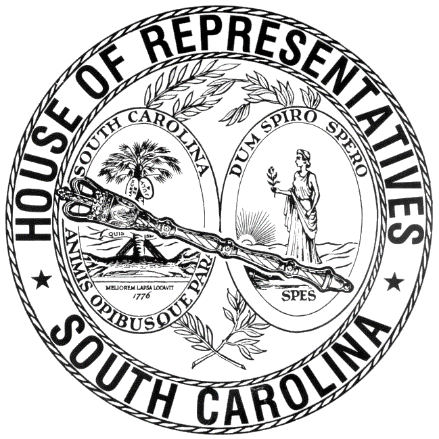 REGULAR SESSION BEGINNING TUESDAY, JANUARY 12, 2021 ________THURSDAY, APRIL 21, 2022(STATEWIDE SESSION)Indicates Matter StrickenIndicates New MatterThe House assembled at 10:00 a.m.Deliberations were opened with prayer by Rev. Charles E. Seastrunk, Jr., as follows:	Our thought for today is from Hebrews 10:36: “For you need endurance, so that when you have done the will of God, you may receive what was promised.”	Let us pray. Lord God, thank You for all You have given us. Help us to be faithful servants who make the most of Your gifts. Keep our first responders and defenders of freedom in Your loving care. Provide for us, Your people, Your blessings on our World, Nation, President, State, Governor, Speaker, Staff, and all who serve in this Assembly. Grant Your blessings upon our women and men who suffer and sacrifice for our freedom. Lord, in Your mercy, hear our prayers. Amen. Pursuant to Rule 6.3, the House of Representatives was led in the Pledge of Allegiance to the Flag of the United States of America by the SPEAKER.After corrections to the Journal of the proceedings of yesterday, the SPEAKER ordered it confirmed.REGULATION WITHDRAWN AND RESUBMITTEDDocument No. 5064Agency: South Carolina Criminal Justice AcademyStatutory Authority: 1976 Code Sections 23-23-10 et seq.Withdrawal of Certification of Law Enforcement OfficersReceived by Speaker of the House of Representatives January 11, 	2022Referred to Regulations and Administrative Procedures CommitteeLegislative Review Expiration May 11, 2022REGULATION WITHDRAWN AND RESUBMITTEDDocument No. 5062Agency: South Carolina Criminal Justice AcademyStatutory Authority: 1976 Code Sections 23-23-10 et seq.Final Decision by Law Enforcement Training CouncilReceived by Speaker of the House of Representatives January 11, 	2022Referred to Regulations and Administrative Procedures CommitteeLegislative Review Expiration May 11, 2022REGULATION WITHDRAWN AND RESUBMITTEDDocument No. 5061Agency: South Carolina Criminal Justice AcademyStatutory Authority: 1976 Code Sections 23-23-10 et seq.Denial of Certification for MisconductReceived by Speaker of the House of Representatives January 11, 	2022Referred to Regulations and Administrative Procedures CommitteeLegislative Review Expiration May 11, 2022REGULATION WITHDRAWN AND RESUBMITTEDDocument No. 5060Agency: South Carolina Criminal Justice AcademyStatutory Authority: 1976 Code Sections 23-23-10 et seq.Contested Case HearingReceived by Speaker of the House of Representatives January 11, 	2022Referred to Regulations and Administrative Procedures CommitteeLegislative Review Expiration May 11, 2022ROLL CALLThe roll call of the House of Representatives was taken resulting as follows:Total Present--116LEAVE OF ABSENCEThe SPEAKER granted Rep. ERICKSON a leave of absence for the day.LEAVE OF ABSENCEThe SPEAKER granted Rep. FINLAY a leave of absence for the day due to a family commitment.LEAVE OF ABSENCEThe SPEAKER granted Rep. GILLIARD a leave of absence for the day.DOCTOR OF THE DAYAnnouncement was made that Dr. Mark Humphrey of Columbia was the Doctor of the Day for the General Assembly.ORDERED ENROLLED FOR RATIFICATIONThe following Bill was read the third time, passed and, having received three readings in both Houses, it was ordered that the title be changed to that of an Act, and that it be enrolled for ratification:(R. 154, S. 1220) -- Senator Rice: AN ACT TO AMEND ACT 260 OF 1981, AS AMENDED, RELATING TO THE SCHOOL DISTRICT OF PICKENS COUNTY BOARD OF TRUSTEES, SO AS TO REAPPORTION THE SINGLE-MEMBER ELECTION DISTRICTS FROM WHICH MEMBERS OF THE BOARD OF TRUSTEES MUST BE ELECTED BEGINNING WITH THE 2022 GENERAL ELECTION, TO PROVIDE DEMOGRAPHIC INFORMATION REGARDING THE REVISED ELECTION DISTRICTS, AND TO UPDATE THE MAP NUMBER ON WHICH THESE SINGLE-MEMBER ELECTION DISTRICTS ARE DELINEATED. S. 910--POINT OF ORDERThe following Bill was taken up:S. 910 -- Senator Grooms: A BILL TO AMEND SECTIONS 1, 2, AND 3 OF ACT 518 OF 1982, AS LAST AMENDED BY ACT 408 OF 2012, RELATING TO THE COMPOSITION OF THE BERKELEY COUNTY SCHOOL DISTRICT BOARD OF EDUCATION, TO PROVIDE THAT EIGHT BOARD MEMBERS SHALL BE ELECTED IN NON-PARTISAN ELECTIONS FROM SINGLE-MEMBER DISTRICTS IN WHICH THEY ARE RESIDENTS, COTERMINOUS WITH COUNTY COUNCIL DISTRICTS AND SHARING THE CORRESPONDING DISTRICT NUMBERS; TO PROVIDE THAT ONE MEMBER SHALL BE ELECTED FROM THE COUNTY AT LARGE; TO STAGGER TERMS OF OFFICE; AND TO REPEAL SECTION 3A OF ACT 518 OF 1982, AS LAST AMENDED BY ACT 296 OF 2012, RELATING TO APPORTIONING NINE SINGLE-MEMBER SCHOOL BOARD DISTRICTS IN THE COUNTY.POINT OF ORDERRep. DAVIS made the Point of Order that the Bill was improperly before the House for consideration since its number and title have not been printed in the House Calendar at least one statewide legislative day prior to second reading.The SPEAKER sustained the Point of Order.  SENT TO THE SENATEThe following Bill was taken up, read the third time, and ordered sent to the Senate:H. 4538 -- Reps. Whitmire, Bustos, Forrest and Hixon: A BILL TO AMEND THE CODE OF LAWS OF SOUTH CAROLINA, 1976, BY ADDING SECTION 50-1-320 SO AS TO PROHIBIT THE UNLAWFUL REMOVAL OR DESTRUCTION OF AN ELECTRONIC COLLAR OR OTHER ELECTRONIC DEVICE PLACED ON A DOG BY ITS OWNER TO MAINTAIN CONTROL OF THE DOG.S. 150--REQUESTS FOR DEBATEThe following Bill was taken up:S. 150 -- Senators Davis, Hutto, Malloy, Rankin, Goldfinch, Harpootlian, Fanning, Matthews, Kimpson, Jackson, Leatherman, Grooms, Stephens, Shealy and McLeod: A BILL TO ENACT THE "SOUTH CAROLINA COMPASSIONATE CARE ACT"; TO AMEND CHAPTER 53, TITLE 44 OF THE 1976 CODE, RELATING TO POISONS, DRUGS, AND OTHER CONTROLLED SUBSTANCES, BY ADDING ARTICLE 20, TO PROVIDE FOR THE SALE OF MEDICAL CANNABIS PRODUCTS AND THE CONDITIONS UNDER WHICH A SALE CAN OCCUR; TO AMEND SECTION 12-36-2120(69) OF THE 1976 CODE, RELATING TO EXEMPTIONS FROM THE SOUTH CAROLINA SALES AND USE TAX, TO PROVIDE THAT CANNABIS SOLD BY A DISPENSARY TO A CARDHOLDER IS EXEMPT FROM A CERTAIN SALES TAX; TO REPEAL ARTICLE 4, CHAPTER 53, TITLE 44 OF THE 1976 CODE, RELATING TO CONTROLLED SUBSTANCES THERAPEUTIC RESEARCH; AND TO DEFINE NECESSARY TERMS..Reps. HERBKERSMAN, MCCRAVY, FORREST, OTT, POPE, HENDERSON-MYERS, G. R. SMITH, DABNEY, B. COX, V. S. MOSS, HIOTT, BRYANT, CALHOON, HADDON, ALLISON, MAGNUSON, WHITE, WEST, M. M. SMITH, WETMORE, HART, WHITMIRE, NUTT and SANDIFER requested debate on the Bill.H. 5182--AMENDED AND INTERRUPTED DEBATEThe following Bill was taken up:H. 5182 -- Reps. Lucas, Fry, Hewitt, Bailey, Erickson, Dillard, Huggins, Wooten, Caskey, Ballentine, R. Williams and Jefferson: A BILL TO AMEND THE CODE OF LAWS OF SOUTH CAROLINA, 1976, TO ENACT THE "SOUTH CAROLINA OPIOID RECOVERY ACT" BY ADDING CHAPTER 50 TO TITLE 44 SO AS TO PROVIDE FOR PURPOSES OF THE ACT, PROVIDE DEFINITIONS, ESTABLISH THE SOUTH CAROLINA OPIOID RECOVERY FUND, ESTABLISH THE DISCRETIONARY SUBFUND, ESTABLISH THE GUARANTEED POLITICAL SUBDIVISION SUBFUND, ESTABLISH THE ADMINISTRATIVE SUBFUND, ESTABLISH THE SOUTH CAROLINA OPIOID RECOVERY FUND BOARD, PROVIDE THAT THE STATE FISCAL ACCOUNTABILITY AUTHORITY IS RESPONSIBLE FOR ADMINISTRATIVE OPERATIONS, PROVIDE FOR CERTAIN RESTRICTIONS ON BRINGING CERTAIN CLAIMS, AND TO PROVIDE THAT THIS ACT MUST BE LIBERALLY CONSTRUED.Rep. W. NEWTON proposed the following Amendment No. 1 to 
H. 5182 (COUNCIL\SA\5182C009.JN.SA22), which was adopted:Amend the bill, as and if amended, by striking all after the enacting words and inserting:/	SECTION	1.	Title 11 of the 1976 Code is amended by adding:“CHAPTER 58South Carolina Opioid Recovery Act	Section 11-58-10.	(A)	This act may be cited as the ‘South Carolina Opioid Recovery Act’.	(B)	The purpose of this act is to ratify and implement the necessary terms of certain opioid-related settlements entered into by the State of South Carolina and its participating political subdivisions by:		(1)	creating the South Carolina Opioid Recovery Fund from which money will be distributed to help address and remediate opioid-related issues;		(2)	creating the South Carolina Opioid Recovery Fund Board to administer and distribute money in the South Carolina Opioid Recovery Fund; and 		(3)	barring future claims by state and local governmental entities against certain companies which have entered into opioid-related settlements with the State of South Carolina. 	Section 11-58-20.	For purposes of this chapter:		(1)	‘Administrative Subfund’ means the subaccount or subaccounts with the State Treasurer created pursuant to this chapter where certain funds in the South Carolina Opioid Recovery Fund are expended by the South Carolina Opioid Recovery Fund Board and the State Fiscal Accountability Authority to pay for costs associated with administering this chapter.		(2)	‘Approved abatement strategies’ means those measures to address and remediate opioid-related issues that are set forth in opioid-related settlements between the State of South Carolina, its participating political subdivisions, and certain companies that market, promote, distribute, dispense, or supply opioids and incorporated herein.		(3)	‘Discretionary Subfund’ means the subaccount or subaccounts with the State Treasurer created pursuant to this chapter where certain funds in the South Carolina Opioid Recovery Fund are distributed by the South Carolina Opioid Recovery Fund Board in its discretion to qualified applicants for approved abatement strategies.		(4)	‘Guaranteed Political Subdivision Subfund’ means the subaccount or subaccounts with the State Treasurer created pursuant to this chapter where certain funds in the South Carolina Opioid Recovery Fund guaranteed to participating political subdivisions are distributed by the South Carolina Opioid Recovery Fund Board to qualified applicants for approved abatement strategies.		(5)	‘Participating political subdivision’ means those counties and municipalities that participated in certain opioid-related settlements with the State of South Carolina.		(6)	‘South Carolina Opioid Recovery Fund’ means the account or accounts with the State Treasurer created pursuant to this chapter to receive funds obtained through settlement with or judgment against certain companies that market, promote, distribute, dispense, or supply opioids. These funds are not general fund revenue of the State and must be kept by the State Treasurer in a distinct and separate unbudgeted trust and agency fund apart from the general fund. These funds are to be administered pursuant to this chapter and expended only for the purposes provided in this chapter. For the avoidance of doubt, the Administrative Subfund, the Discretionary Subfund, and the Guaranteed Political Subdivision Subfund are part of the South Carolina Opioid Recovery Fund.		(7)	‘South Carolina Opioid Recovery Fund Board’ or ‘the board’ means the entity created pursuant to this chapter for the purpose of administering and distributing the funds within the South Carolina Opioid Recovery Fund.	Section 11-58-30.	(A)	The State Treasurer shall establish the South Carolina Opioid Recovery Fund. This fund must be held and maintained separately from all other funds, properties, assets, and accounts of the State and its other agencies. 	(B)	The South Carolina Opioid Recovery Fund shall receive money from certain opioid-related settlements entered into by the State of South Carolina and its participating political subdivisions pursuant to the terms of an agreement between the Attorney General and the participating political subdivisions. The Attorney General and participating political subdivisions may direct funds from future opioid-related settlements or judgments to the South Carolina Opioid Recovery Fund.	(C)	All funds in the South Carolina Opioid Recovery Fund must be spent on approved abatement strategies, except that up to two percent of funds deposited into the South Carolina Opioid Recovery Fund pursuant to subsection (B) may be allocated by the South Carolina Opioid Recovery Fund Board to the Administrative Subfund for the purpose of administering this chapter.	(D)	The State Auditor shall conduct an annual examination of the South Carolina Opioid Recovery Fund and provide a report of its findings to the South Carolina Opioid Recovery Fund Board and the State Fiscal Accountability Authority.	(E)	The State Treasurer may invest funds held in the South Carolina Opioid Recovery Fund for the sole benefit of that fund.	(F)	The State Inspector General may investigate and address allegations of fraud, waste, abuse, mismanagement, misconduct, violations of state or federal law, and wrongdoing relating to the South Carolina Opioid Recovery Fund. If any such allegations come to the attention of the board or its staff, immediate notice of the relevant facts must be transmitted to the State Inspector General.	Section 11-58-40.	(A)	The State Treasurer shall establish the Discretionary Subfund within the South Carolina Opioid Recovery Fund.	(B)	The South Carolina Opioid Recovery Fund Board may authorize payments from the Discretionary Subfund to requesting entities, if all of the following requirements are met:		(1)	the request complies with all application requirements set out by the board;		(2)	the request is for an approved abatement strategy; 		(3)	sufficient funds to pay the request are in the Discretionary Subfund; and		(4)	the request is, in the judgment and discretion of the board, an appropriate, reasonable, and merited use of funds to help address issues caused by opioids.	(C)	The board may approve, deny, or defer any request. The board may establish criteria for evaluating competing requests for payments from the Discretionary Subfund. The board may, but is not required to, provide its grounds for denying a request for funds from the Discretionary Subfund.	(D)	All decisions of the South Carolina Opioid Recovery Fund Board to authorize payment from the Discretionary Subfund are final and not subject to appeal or judicial review. 	Section 11-58-50.	(A)	The State Treasurer shall establish the Guaranteed Political Subdivision Subfund within the South Carolina Opioid Recovery Fund.	(B)	The South Carolina Opioid Recovery Fund Board shall authorize payments from the Guaranteed Political Subdivision Subfund to requesting entities, if all of the following requirements are met:		(1)	the request complies with all application requirements set out by the board;		(2)	the request is for an approved abatement strategy;		(3)	the request is made by the governing body of a participating political subdivision or another entity with written authorization from the governing body of a participating political subdivision; and		(4)	sufficient funds to pay the request are in the Guaranteed Political Subdivision Subfund and set aside for use by that participating political subdivision.	(C)	If the board denies a request under this section, it promptly shall notify the participating political subdivision that requested or authorized the request for funds and provide its grounds for denying the request.	(D)	Any legal challenge to a decision of the South Carolina Opioid Recovery Fund Board denying payment from the Guaranteed Political Subdivision Subfund must be brought as a declaratory judgment action in the court of common pleas in Richland County by the participating political subdivision directly.	Section 11-58-60.	(A)	The State Treasurer shall establish the Administrative Subfund within the South Carolina Opioid Recovery Fund.	(B)	Funds allocated to the Administrative Subfund by the South Carolina Opioid Recovery Fund Board may be expended by the board and the State Fiscal Accountability Authority to pay for the costs associated with administering this chapter, in accordance with a budget adopted or amended pursuant to Section 11-58-80(E).	(C)	The board may authorize the State Treasurer to transfer funds from the Administrative Subfund to the South Carolina Opioid Recovery Fund at any time.	Section 11-58-70.	(A)	The South Carolina Opioid Recovery Fund Board is hereby created as an independent, quasi-governmental agency responsible for the purpose of managing the South Carolina Opioid Recovery Fund. The board is not an ‘agency’ or ‘state agency’ as defined in Chapter 23, Title 1.	(B)	The South Carolina Opioid Recovery Fund Board shall be comprised of nine members, who shall be appointed as follows:		(1)	the Governor shall appoint one member, who shall serve as chairperson;		(2)	the President of the Senate shall appoint one member;		(3)	the Speaker of the House shall appoint one member;		(4)	the Governor shall appoint three members, the Speaker one member, and the President of the Senate one member from a list provided by the South Carolina Association of Counties, with at least one member selected from each of the South Carolina public health regions as defined by the South Carolina Department of Health and Environmental Control; and		(5)	the Governor shall appoint one member from a list provided by the Municipal Association of South Carolina.	The members appointed by the Governor, other than the chairperson, shall select one of themselves to serve as vice chairperson.	(C)(1)	All members of the South Carolina opioid recovery fund board shall be academic, medical, licensed health, or other professionals with significant experience in opioid prevention, treatment, or intervention or who can represent the interest of the victims and families of victims of opioid overuse or misuse. Members of the board must not have been convicted of a felony or a crime of moral turpitude. 	(2)	In making appointments, race, gender, national origin, and other demographic factors should be considered by the appointing authority to ensure nondiscrimination to the greatest extent possible as to all segments of the population of the State.	(D)	Members of the South Carolina Opioid Recovery Fund Board shall not be compensated for their services except as provided in Section 11-58-80(C).	(E)	All members of the South Carolina Opioid Recovery Fund Board shall be appointed within thirty days of the board’s creation.  	(F)	The terms of appointment as a member of the South Carolina Opioid Recovery Fund Board shall be as follows:		(1)	for the initial term of the chairperson and four of the members selected by the Governor from the list provided by the South Carolina Association of Counties, six years;		(2)	for the initial term of all other members of the board, four years; and		(3)	for all subsequent members of the board, four years.	All terms of members are deemed to commence on May first of the appointing year and expire on April thirtieth of the ending year.	Members of the board may continue to serve upon the expiration of their terms until either reappointed or a new appointment is made. 	Any vacancy on the board caused by the death, incapacity, or resignation of a member shall be filled for the unexpired term in the same manner as the original appointment.	(G)	The South Carolina Opioid Recovery Fund Board shall hold at least four regular meetings each year, and the board may hold additional meetings as scheduled by the Chairperson or by request of at least five members. The board shall conduct its first meeting within sixty days of its creation or thirty days after all members have been appointed, whichever comes first. At that meeting, the board shall, at a minimum:		(1)	allocate all funds in the South Carolina Opioid Recovery Fund to the Administrative Subfund, the Discretionary Subfund, and the Guaranteed Political Subdivision Subfund pursuant to the terms of an agreement between the Attorney General and the participating political subdivisions;		(2)	develop and publish the process under which entities may apply for funds from the Discretionary Subfund or the Guaranteed Political Subdivision Subfund and, in the case of the Discretionary Subfund, the necessary qualifications of any applicants; and		(3)	adopt bylaws that shall include, among other things, a conflicts of interest policy.	(H)	All members of the South Carolina Opioid Recovery Fund Board shall be required to attend all meetings unless notice and justification for the absence is provided to the chairperson. Absences are subject to Section 1-3-245.	(I)	The board shall have the power to adopt, promulgate, amend, and repeal regulations and bylaws. The board shall not enact regulations, bylaws, or other items that are inconsistent with the terms of any court order or opioid-related settlement, or any agreement between the Attorney General and participating political subdivisions that pertains to any opioid-related settlement.	(J)	The South Carolina Opioid Recovery Fund Board shall prepare and publish, on or before July first of each year, an annual report of all funds spent from the South Carolina Opioid Recovery Fund. 	(K)	The South Carolina Opioid Recovery Fund Board is subject to the requirements of the Freedom of Information Act. In addition to the provisions of Section 30-4-70, the board may enter into executive session to receive legal advice or to address a potential conflict of interest by a member.	(L)	The South Carolina Opioid Recovery Fund Board may obtain services in accordance with the procedures, guidelines, and criteria established by the board for that purpose and are not restricted by Chapter 35, Title 11 or any successor provision.	(M)	Membership on the South Carolina Opioid Recovery Fund Board shall not constitute holding an ‘office’ for the purpose of the prohibition on dual office holding in Section 3, Article VI and Section 1A, Article XVII of the South Carolina Constitution, 1895.	(N)	The State of South Carolina, its participating political subdivisions, the Office of Attorney General, the State Fiscal Accountability Authority, and the South Carolina Opioid Recovery Fund Board are not liable for a loss resulting from the performance of any duty related to the service of the members of the board.	(O)	The South Carolina Opioid Recovery Fund Board shall remain in existence until all funds in the South Carolina Opioid Recovery Fund have been exhausted, no new funds are expected, and the board has satisfied all reporting obligations in any settlement that has provided funds to the South Carolina Opioid Recovery Fund.	(P)	Before authorizing payments from the Discretionary Subfund to a requesting entity, the board may require that the entity has the appropriate financial, material, equipment, facility, and personnel resources and expertise, or the ability to obtain them, necessary to indicate its ability to meet all requirements established by the board; a satisfactory record of performance; and a satisfactory record of integrity.	(Q)	The board has the duty and authority to regulate the expenditure by requesting entities of authorized payments from the Discretionary Subfund to ensure authorized payments are used only for approved purposes, to facilitate accountability for their use, and to prevent fraud, waste, abuse, mismanagement, and misconduct. 	(R)	The board may enter assistance agreements with each requesting entity approved to receive authorized payments from the Discretionary Subfund. These agreements are enforceable. Without limitation, such agreements may impose restrictions on the appropriate use of payments and penalties for the misuse of such payments. In addition, such agreements may impose payment, purchasing, accounting, auditing, record keeping, performance and financial reporting, and compliance requirements. Without limitation, the application requirements adopted by the board may include the acceptance of such agreements by the requesting entity. The board may inspect, audit, and examine any requesting entity receiving authorized payments from the Discretionary Subfund. 	(S)	Without limitation, a participating political subdivision may, but is not required to, enter into an assistance agreement, as referenced in subsection (R), with any entity receiving payments from the Guaranteed Political Subdivision Subfund as a result of the entity having received written authorization from the governing body of the participating political subdivision to submit the request pursuant to Section 11-58-50(B)(1).	Section 11-58-80.	(A)	The State Fiscal Accountability Authority is solely responsible for all administrative operations of the South Carolina Opioid Recovery Fund Board. Administrative operations may include, but are not limited to, finance, human resources, procurement, clerical, and associated support services.  The authority’s executive director shall employ and supervise personnel necessary to provide any required administrative operations. The authority’s executive director is authorized to pay for and receive from other state and local agencies and departments such services as will in his opinion promote the efficient and economical provision of administrative operations to the board. The authority will not provide legal services to the board or its staff. The board must retain ultimate responsibility and provide proper oversight for the implementation of this chapter.	(B)	The State Fiscal Accountability Authority shall receive compensation for expenses incurred in providing administrative operations to the South Carolina Opioid Recovery Fund Board from the Administrative Subfund. With the approval of the board, staff of the authority shall enter into contracts and agreements on behalf of the board to implement this chapter. The Administrative Subfund may be used to satisfy any obligations of the board pursuant to such contracts and agreements.	(C)	When attending meetings that require travel, members of the South Carolina Opioid Recovery Fund Board and staff assigned to the board by the authority or the Attorney General may receive the usual rate for mileage, subsistence, and per diem as provided by law for members of state boards, committees, and commissions and may be reimbursed for actual and necessary expenses incurred in connection with and as a result of their work as members of the board or support for the members of the board. The board, within the limits set by the Comptroller General, shall establish reimbursement standards for travel and other expenses incurred in aid of the board’s official duties. Compensation and reimbursements paid under this subsection shall be paid from the Administrative Subfund.	(D)	The Attorney General shall designate an attorney within the Office of Attorney General to attend all South Carolina Opioid Recovery Fund Board meetings, to provide all necessary legal services to the board, to ensure that funds within the South Carolina Opioid Recovery Fund are spent only on approved abatement strategies, and to ensure that the board complies with all applicable laws, settlement agreements, and court orders.	(E)	The South Carolina Opioid Recovery Fund Board shall prepare and publish an annual budget for administrative costs and expenses and publish an annual report of these expenditures. The annual budget may be amended as necessary.	(F)	The South Carolina Opioid Recovery Fund Board shall be considered ‘qualified personnel for the purpose of bona fide research or education’ for the purpose of Section 44-53-1650, and the Department of Health and Environmental Control shall enter into a written agreement with the board to enable the sharing of prescription information with appropriate redactions.	Section 11-58-90.	(A)	To the extent the Attorney General has entered into a settlement with, or obtained a judgment against, a company or individual that markets, promotes, distributes, dispenses, or supplies opioids settling or adjudicating claims arising out of such conduct, and an agreement has been reached between the Attorney General and participating political subdivisions regarding the disposition of funds obtained through such settlement or judgment, no claims released by the Attorney General or participating political subdivisions or adjudicated by a court of competent jurisdiction may be brought against that company or individual by any of the following entities:		(1)	a state agency;		(2)	a political subdivision, including but not limited to counties and municipalities;		(3)	a school district;		(4)	a health district;		(5)	a hospital district;		(6)	a fire district; or		(7)	a library district.	(B)	This section shall not infringe upon the power of the Attorney General or any participating political subdivision to enforce the terms of any such settlement agreement or judgment.	Section 11-58-100.	This act and all powers granted by this chapter must be liberally construed to effectuate its intent and their purposes, without implied limitations on them. This chapter constitutes full and complete authority for all things herein contemplated to be done. All rights and powers granted in this chapter shall be as cumulative with those derived from other sources and shall not, except as expressly stated in this chapter, be construed in limitation thereof. Insofar as the provisions of this chapter are inconsistent with the provisions of any other act, general or special, the provisions of this chapter are controlling. If any clause, sentence, paragraph, section, or part of this chapter be adjudged by any court of competent jurisdiction to be invalid, this judgment shall not affect, impair, or invalidate the remainder of this chapter but is confined in its operation to the clause, sentence, paragraph, section, or part of the chapter directly involved in the controversy in which the judgment shall have been rendered.”SECTION	2.	If any section, subsection, paragraph, subparagraph, sentence, clause, phrase, or word of this act is for any reason held to be unconstitutional or invalid, then such holding shall not affect the constitutionality or validity of the remaining portions of this act, the General Assembly hereby declaring that it would have passed this act, and each and every section, subsection, paragraph, subparagraph, sentence, clause, phrase, and word thereof, irrespective of the fact that any one or more other sections, subsections, paragraphs, subparagraphs, sentences, clauses, phrases, or words hereof may be declared to be unconstitutional, invalid, or otherwise ineffective.SECTION	3.	This act takes effect upon approval by the Governor.  /Renumber sections to conform.Amend title to conform.Rep. W. NEWTON explained the amendment.Rep. W. NEWTON spoke in favor of the amendment.The amendment was then adopted.Rep. FRY proposed the following Amendment No. 2 to H. 5182 (COUNCIL\SA\5182C008.JN.SA22):Amend the bill, as and if amended, SECTION 1, by striking Section 11-58-40(C) and inserting:/	(C)	The board may approve, deny, or defer any request. The board may establish criteria for evaluating competing requests for payments from the Discretionary Subfund. Any criteria created may include a preference for new abatement strategies or significant improvements to already existing abatement strategies. The board may, but is not required to, provide its grounds for denying a request for funds from the Discretionary Subfund.		/Renumber sections to conform.Amend title to conform.Rep. FRY explained the amendment.Rep. W. NEWTON spoke in favor of the amendment.Rep. BAMBERG spoke against the amendment.Further proceedings were interrupted by the expiration of time on the uncontested calendar, the pending question being consideration of Amendment No 2. RECURRENCE TO THE MORNING HOURRep. OTT moved that the House recur to the morning hour, which was agreed to.H. 5182--ORDERED TO THIRD READINGDebate was resumed on the following Bill, the pending question being the consideration of Amendment No. 2:H. 5182 -- Reps. Lucas, Fry, Hewitt, Bailey, Erickson, Dillard, Huggins, Wooten, Caskey, Ballentine, R. Williams and Jefferson: A BILL TO AMEND THE CODE OF LAWS OF SOUTH CAROLINA, 1976, TO ENACT THE "SOUTH CAROLINA OPIOID RECOVERY ACT" BY ADDING CHAPTER 50 TO TITLE 44 SO AS TO PROVIDE FOR PURPOSES OF THE ACT, PROVIDE DEFINITIONS, ESTABLISH THE SOUTH CAROLINA OPIOID RECOVERY FUND, ESTABLISH THE DISCRETIONARY SUBFUND, ESTABLISH THE GUARANTEED POLITICAL SUBDIVISION SUBFUND, ESTABLISH THE ADMINISTRATIVE SUBFUND, ESTABLISH THE SOUTH CAROLINA OPIOID RECOVERY FUND BOARD, PROVIDE THAT THE STATE FISCAL ACCOUNTABILITY AUTHORITY IS RESPONSIBLE FOR ADMINISTRATIVE OPERATIONS, PROVIDE FOR CERTAIN RESTRICTIONS ON BRINGING CERTAIN CLAIMS, AND TO PROVIDE THAT THIS ACT MUST BE LIBERALLY CONSTRUED.Rep. FRY proposed the following Amendment No. 2 to H. 5182 (COUNCIL\SA\5182C008.JN.SA22), which was tabled:Amend the bill, as and if amended, SECTION 1, by striking Section 11-58-40(C) and inserting:/	(C)	The board may approve, deny, or defer any request. The board may establish criteria for evaluating competing requests for payments from the Discretionary Subfund. Any criteria created may include a preference for new abatement strategies or significant improvements to already existing abatement strategies. The board may, but is not required to, provide its grounds for denying a request for funds from the Discretionary Subfund.		/Renumber sections to conform.Amend title to conform.Rep. BAMBERG spoke against the amendment.Rep. BAMBERG moved to table the amendment, which was agreed to.The question recurred to the passage of the Bill.The yeas and nays were taken resulting as follows:  Yeas 103; Nays 0 Those who voted in the affirmative are:Total--103 Those who voted in the negative are:Total--0So, the Bill, as amended, was read the second time and ordered to third reading.STATEMENT FOR JOURNALApril 21, 2022The Honorable James H. “Jay” LucasSpeaker of the House of RepresentativesDear Speaker Lucas,	I am notifying you that I will not participate in the debate or vote on H. 5182, which is a bill regarding the South Carolina Opioid Recovery Act. In accordance with Section 8-13-700(B) of the SC Code, I recuse myself from voting on the bill because of a potential conflict of interest due to an economic interest of myself and the business with which I am associated may be affected. Please note this in the House Journal.Sincerely,Rep. G. Murrell Smith, Jr.STATEMENT FOR JOURNALApril 21, 2022The Honorable James H. “Jay” LucasSpeaker of the House of RepresentativesDear Speaker Lucas,	I am notifying you that I will not participate in the debate or vote on H. 5182, which is a bill regarding the South Carolina Opioid Recovery Act. In accordance with Section 8-13-700(B) of the SC Code, I recuse myself from voting on the bill because of a potential conflict of interest due to an economic interest of myself and the business with which I am associated may be affected. Please note this in the House Journal.Sincerely,Rep. J. Todd RutherfordSTATEMENT FOR JOURNALApril 21, 2022The Honorable James H. “Jay” LucasSpeaker of the House of RepresentativesDear Speaker Lucas,	I am notifying you that I will not participate in the debate or vote on H. 5182, which is a bill regarding the South Carolina Opioid Recovery Act. In accordance with Section 8-13-700(B) of the SC Code, I recuse myself from voting on the bill because of a potential conflict of interest due to an economic interest of myself and the business with which I am associated may be affected. Please note this in the House Journal.Sincerely,Rep. Leon StavrinakisSTATEMENT FOR JOURNALApril 21, 2022The Honorable James H. “Jay” LucasSpeaker of the House of RepresentativesDear Speaker Lucas,	I am notifying you that I will not participate in the debate or vote on H. 5182, which is a bill regarding the South Carolina Opioid Recovery Act. In accordance with Section 8-13-700(B) of the SC Code, I recuse myself from voting on the bill because of a potential conflict of interest due to an economic interest of myself or the business with which I am associated may be affected. Please note this in the House Journal.Sincerely,Rep. West CoxH. 5182--ORDERED TO BE READ THIRD TIME TOMORROWOn motion of Rep. W. NEWTON, with unanimous consent, it was ordered that H. 5182 be read the third time tomorrow.  S. 11--ORDERED TO THIRD READINGThe following Bill was taken up:S. 11 -- Senators Jackson, Shealy, Hutto, Cash and Malloy: A BILL TO AMEND THE CODE OF LAWS OF SOUTH CAROLINA, 1976, BY ADDING SECTION 8-11-150 SO AS TO PROVIDE TWELVE WEEKS OF PAID FAMILY LEAVE FOR STATE EMPLOYEES DUE TO THE BIRTH, ADOPTION, OR FOSTER CARE OF A SON OR DAUGHTER.Rep. BERNSTEIN explained the Bill.The yeas and nays were taken resulting as follows:  Yeas 107; Nays 1 Those who voted in the affirmative are:Total--107 Those who voted in the negative are:Total--1So, the Bill was read the second time and ordered to third reading.  STATEMENT FOR JOURNAL	I was temporarily out of the Chamber on constituent business during the vote on S. 11. If I had been present, I would have voted in favor of the Bill.	Rep. Bill TaylorS. 11--ORDERED TO BE READ THIRD TIME TOMORROWOn motion of Rep. BERNSTEIN, with unanimous consent, it was ordered that S. 11 be read the third time tomorrow.OBJECTION TO UNANIMOUS CONSENT MOTION BY REP. BAMBERGRep. BAMBERG requested to remove the time constraints upon debate, cloture having been ordered, on H. 5183.Rep. HIOTT objected.MOTION PERIODThe motion period was dispensed with on motion of Rep. POPE.H. 5183--ORDERED TO THIRD READINGDebate was resumed on the following Bill, the pending question being the consideration of the Bill:H. 5183 -- Education and Public Works Committee: A BILL TO AMEND THE CODE OF LAWS OF SOUTH CAROLINA, 1976, TO ENACT THE "SOUTH CAROLINA TRANSPARENCY AND INTEGRITY IN EDUCATION ACT" BY ADDING ARTICLE 5 TO CHAPTER 29, TITLE 59 SO AS TO EXPRESS RELATED INTENTIONS OF THE GENERAL ASSEMBLY, TO PROVIDE NECESSARY DEFINITIONS, TO PROVIDE CERTAIN CONCEPTS ARE PROHIBITED FROM BEING INCLUDED IN PUBLIC SCHOOL INSTRUCTION AND PROFESSIONAL DEVELOPMENT, TO PROVIDE MEANS FOR ADDRESSING VIOLATIONS, AND TO PROVIDE PROCEDURES FOR PUBLIC REVIEW OF PUBLIC SCHOOL CURRICULUM AND INSTRUCTIONAL MATERIALS; AND TO AMEND SECTION 59-28-180, RELATING TO PARENTAL EXPECTATIONS IN THE PARENTAL INVOLVEMENT IN THEIR CHILDREN'S EDUCATION ACT, SO AS TO PROVIDE PARENTS ARE EXPECTED TO BE THE PRIMARY SOURCE OF THE EDUCATION OF THEIR CHILDREN REGARDING MORALS, ETHICS, AND CIVIC RESPONSIBILITY, AND TO PROVIDE A PARENTAL PLEDGE OF EXPECTATIONS MUST BE PROVIDED TO PARENTS AS PART OF THE REGISTRATION AND ENROLLMENT PROCESS.Rep. MCKNIGHT spoke against the Bill.Rep. MATTHEWS spoke against the Bill.Rep. BAMBERG spoke against the Bill.Rep. GOVAN spoke against the Bill.Rep. KING spoke against the Bill.LEAVE OF ABSENCEThe SPEAKER granted Rep. GILLIAM a leave of absence for the remainder of the day. Rep. KING continued speaking.Rep. RIVERS spoke against the Bill.Rep. BERNSTEIN spoke against the Bill.Rep. MCDANIEL spoke against the Bill.Rep. ALLISON spoke in favor of the Bill.The question recurred to the passage of the Bill.The yeas and nays were taken resulting as follows:  Yeas 73; Nays 40 Those who voted in the affirmative are:Total--73 Those who voted in the negative are:Total--40So, the Bill, as amended, was read the second time and ordered to third reading.STATEMENT FOR JOURNAL	I was on leave due to a prior commitment during the vote on H. 5183. If I had been present, I would have voted in favor of the Bill.	Rep. Doug GilliamLEAVE OF ABSENCEThe SPEAKER granted Rep. WHEELER a leave of absence for the remainder of the day. RECURRENCE TO THE MORNING HOURRep. FORREST moved that the House recur to the morning hour, which was agreed to.SPEAKER PRO TEMPORE IN CHAIRRESIGNATIONThe following was received:The Honorable Charles F. ReidClerk of the House of RepresentativesRoom 213, Blatt BuildingColumbia, SC 29211 Dear Charles:	Please accept this letter as my resignation from the office of Speaker of the House of Representatives effective as of 5:00 p.m. on Thursday, May 12, 2022. I submit this resignation with great thoughtfulness and appreciation as I look back upon my service in this honorable position.	As you are aware, I am not seeking re-election to the House of Representatives. Consequently, I believe that it is in the best interest of both our State and this Body that we begin an orderly transition of leadership and responsibilities.	Through the years, I have been privileged to serve in many roles in the South Carolina House: as a member of the Medical, Military, Public and Municipal Affairs Committee, as a member of the Agriculture and Natural Resources Committee, as a member of the Judiciary Committee, as a member of the Ways & Means Committee, as Speaker Pro Tempore, as Acting Speaker and ultimately as Speaker. It has been both the honor and privilege of my lifetime to serve this Body for 24 years.	I leave the office of Speaker knowing that this institution, its membership, and its staff are in good hands. It is time for new leadership. May God bless all of those who serve the House and may God bless South Carolina.Sincerely,James H. LucasSpeaker of the HouseReceived as information.MESSAGE FROM THE SENATEThe following was received:Columbia, S.C., April 20, 2022Mr. Speaker and Members of the House: 	The Senate respectfully invites your Honorable Body to attend in the Senate Chamber at a mutually convenient time for the purpose of ratifying Acts. Very respectfully,President On motion of Rep. FORREST the invitation was accepted.REPORTS OF STANDING COMMITTEESRep. HOWARD, from the Committee on Medical, Military, Public and Municipal Affairs, submitted a favorable report with amendments on:S. 227 -- Senators Shealy, McElveen and Matthews: A BILL TO ENACT THE "MASSAGE THERAPY PRACTICE ACT"; TO AMEND CHAPTER 30, TITLE 40 OF THE 1976 CODE, RELATING TO MASSAGE THERAPY PRACTICE, TO PROVIDE THAT IT IS IN THE INTEREST OF PUBLIC HEALTH, SAFETY, AND WELFARE TO REGULATE THE PRACTICE OF MASSAGE THERAPY, TO PROVIDE FOR THE COMPOSITION AND DUTIES OF THE BOARD OF MASSAGE THERAPY, TO PROVIDE THAT THE DEPARTMENT OF LABOR, LICENSING AND REGULATION SHALL PUBLISH A ROSTER OF LICENSED MASSAGE THERAPISTS AND ESTABLISHMENTS, TO PROVIDE FOR LICENSURE FEES, TO REMOVE THE REQUIREMENT FOR AN ANNUAL REPORT ON THE ADMINISTRATION OF THE MASSAGE THERAPY PRACTICE ACT BY THE DEPARTMENT, TO PROVIDE FOR EXEMPTIONS TO THE MASSAGE THERAPY PRACTICE ACT, TO PROVIDE CERTAIN REQUIREMENTS FOR THE TEMPORARY PRACTICE OF MASSAGE THERAPY, TO PROVIDE THAT NO PERSON MAY PRACTICE OR OFFER TO PRACTICE MASSAGE THERAPY WITHOUT A LICENSE, TO PROVIDE THAT NO PERSON OR ENTITY MAY OPEN, OPERATE, MAINTAIN, USE, OR ADVERTISE AS A MASSAGE THERAPY ESTABLISHMENT OR A SOLE PRACTITIONER ESTABLISHMENT WITHOUT OBTAINING A LICENSE, TO PROVIDE PENALTIES, TO CLARIFY LICENSURE REQUIREMENTS FOR A MASSAGE THERAPIST LICENSE, TO PROVIDE LICENSURE REQUIREMENTS FOR A MASSAGE THERAPY ESTABLISHMENT OR SOLE PRACTITIONER ESTABLISHMENT, TO PROVIDE THAT THE BOARD MAY GRANT A LICENSE BY ENDORSEMENT TO A MASSAGE THERAPIST WHO HOLDS AN ACTIVE MASSAGE THERAPIST LICENSE AND IS IN GOOD STANDING IN ANOTHER STATE, THE DISTRICT OF COLUMBIA, OR ANY OTHER UNITED STATES TERRITORY, TO CLARIFY REQUIREMENTS RELATED TO APPLYING FOR AND OBTAINING A LICENSE, TO PROVIDE FOR PERIODIC INSPECTIONS OF MASSAGE THERAPY ESTABLISHMENTS AND SOLE PRACTITIONER ESTABLISHMENTS, TO PROVIDE THAT CERTAIN REQUIREMENTS RELATING TO LICENSES SHALL BE COMPLETED BIENNIALLY, TO PROVIDE THAT RENEWAL OF LICENSES SHALL BE COMPLETED IN A MANNER PROVIDED BY THE BOARD, TO PROVIDE THAT CONTINUING EDUCATION REPORTS ARE SUBJECT TO AUDITS, TO CLARIFY CERTAIN REQUIREMENTS RELATED TO LAPSED LICENSES, TO PROVIDE THAT A LICENSEE MAY PROVIDE A WRITTEN REQUEST TO THE BOARD TO PLACE A LICENSE IN INACTIVE STATUS, TO PROVIDE THAT A LICENSEE MUST BIENNIALLY RENEW ITS LICENSE TO REMAIN IN INACTIVE STATUS, TO PROVIDE THAT A LICENSE MAY BE REACTIVATED IN A MANNER PROVIDED BY THE BOARD, TO PROVIDE THAT INACTIVE STATUS DOES NOT STAY ANY DISCIPLINARY ACTIONS FOR VIOLATIONS THAT OCCURRED DURING THE COURSE OF AN ACTIVE LICENSE, TO CLARIFY REGULATIONS THAT SHALL BE PROMULGATED BY THE BOARD, TO PROVIDE THAT THE DEPARTMENT SHALL INVESTIGATE COMPLAINTS AND VIOLATIONS, TO PROVIDE THAT THE PRESIDING OFFICER OF THE BOARD MAY ADMINISTER OATHS, TO PROVIDE FOR APPEALS OF THE BOARD'S DECISIONS, TO PROVIDE THAT SERVICE OF A NOTICE OF AN APPEAL DOES NOT STAY THE BOARD'S OR THE DEPARTMENT'S DECISION PENDING COMPLETION OF THE APPELLATE PROCESS, TO CLARIFY GROUNDS FOR DENYING A LICENSE, TO CLARIFY THE INVESTIGATION PROCESS AND CERTAIN DISCIPLINARY ACTIONS, TO PROVIDE THAT AN INDIVIDUAL OR ESTABLISHMENT THAT VOLUNTARILY SURRENDERS A LICENSE MAY NOT PRACTICE AS A MASSAGE THERAPIST OR OPERATE AS A MASSAGE THERAPY ESTABLISHMENT OR SOLE PRACTITIONER ESTABLISHMENT UNTIL THE BOARD REINSTATES THE LICENSE, TO PROVIDE THAT SERVICE OF NOTICE MAY BE MADE BY LEAVING A COPY OF THE NOTICE WITH THE DIRECTOR OF THE DEPARTMENT OR HIS DESIGNEE IN CERTAIN CIRCUMSTANCES, TO PROVIDE THAT COSTS AND FINES IMPOSED ARE DUE AND PAYABLE AS REQUIRED BY THE BOARD, TO PROVIDE THAT A LICENSEE FOUND IN VIOLATION OF THE MASSAGE THERAPY PRACTICE ACT OR RELATED REGULATIONS MAY BE REQUIRED TO PAY COSTS ASSOCIATED WITH THE INVESTIGATION OF HIS CASE, TO MAKE CONFORMING CHANGES, AND TO DEFINE NECESSARY TERMS.Ordered for consideration tomorrow.Rep. HOWARD, from the Committee on Medical, Military, Public and Municipal Affairs, submitted a favorable report on:S. 1059 -- Senator Verdin: A BILL TO AMEND SECTION 40-33-43, AS AMENDED, CODE OF LAWS OF SOUTH CAROLINA, 1976, RELATING TO THE AUTHORIZED PROVISION OF MEDICATIONS BY UNLICENSED PERSONS IN CERTAIN FACILITIES, SO AS TO EXTEND THIS AUTHORIZATION TO INTERMEDIATE CARE FACILITIES FOR PERSONS WITH INTELLECTUAL DISABILITY.Ordered for consideration tomorrow.Rep. HOWARD, from the Committee on Medical, Military, Public and Municipal Affairs, submitted a favorable report on:S. 222 -- Senators Shealy, McLeod, Hutto, Jackson, Matthews, Gustafson, K. Johnson and McElveen: A BILL TO AMEND SECTION 63-7-2320 OF THE 1976 CODE, RELATING TO THE KINSHIP FOSTER CARE PROGRAM, TO PROVIDE THAT FICTIVE KIN ARE ELIGIBLE TO BE FOSTER PARENTS UNDER THE KINSHIP FOSTER CARE PROGRAM, TO PROVIDE THAT RELATIVES AND FICTIVE KIN MAY FOSTER A CHILD BEFORE BEING LICENSED AS A KINSHIP FOSTER CARE PROVIDER UNDER CERTAIN CIRCUMSTANCES, AND TO DEFINE NECESSARY TERMS.Ordered for consideration tomorrow.Rep. HOWARD, from the Committee on Medical, Military, Public and Municipal Affairs, submitted a favorable report with amendments on:S. 506 -- Senators Kimbrell, Rice, Garrett, Talley, M. Johnson, Fanning, Corbin, Alexander and Gustafson: A BILL TO AMEND SECTION 44-1-143 OF THE 1976 CODE, RELATING TO REQUIREMENTS FOR HOME-BASED FOOD PRODUCTION OPERATIONS, TO EXPAND THE TYPES OF NONPOTENTIALLY HAZARDOUS FOODS THAT MAY BE SOLD TO INCLUDE ALL NONPOTENTIALLY HAZARDOUS FOODS, TO ALLOW FOR DIRECT SALES TO RETAIL STORES, TO ALLOW FOR ONLINE AND MAIL ORDER DIRECT-TO-CONSUMER SALES, TO ALLOW HOME-BASED FOOD PRODUCTION OPERATORS TO PROVIDE ON THEIR LABELS AN IDENTIFICATION NUMBER PROVIDED BY THE DEPARTMENT OF HEALTH AND ENVIRONMENTAL CONTROL, AT THE OPERATOR'S REQUEST, IN LIEU OF THEIR ADDRESSES, AND TO PROVIDE PENALTIES FOR VIOLATIONS.Ordered for consideration tomorrow.Rep. D. C. MOSS, from the Committee on Invitations and Memorial Resolutions, submitted a favorable report on:S. 805 -- Senator Rankin: A CONCURRENT RESOLUTION TO REQUEST THAT THE DEPARTMENT OF TRANSPORTATION NAME THE PORTION OF HIGHWAY 701 IN CONWAY, BETWEEN SOUTH CONWAY ELEMENTARY AND PITCH LANDING ROAD, THE "FREDDY E. HENDRICK HIGHWAY" AND TO ERECT APPROPRIATE SIGNS OR MARKERS ALONG THIS PORTION OF HIGHWAY CONTAINING THESE WORDS.Ordered for consideration tomorrow.Rep. D. C. MOSS, from the Committee on Invitations and Memorial Resolutions, submitted a favorable report on:S. 1000 -- Senators K. Johnson and Martin: A CONCURRENT RESOLUTION TO EXPRESS PROFOUND SORROW UPON THE PASSING OF DONALD "DON" WESLEY DROSE, SR., TO EXTEND THE DEEPEST SYMPATHY TO HIS FAMILY AND MANY FRIENDS, AND TO REQUEST THAT THE DEPARTMENT OF TRANSPORTATION NAME THE FIRST WATER ON SOUTH CAROLINA HIGHWAY 260 MANNING IN CLARENDON COUNTY, CURRENTLY KNOWN AS "THE CAUSEWAY," "DON DROSE CAUSEWAY" AND ERECT APPROPRIATE MARKERS OR SIGNS AT THIS LOCATION CONTAINING THIS DESIGNATION.Ordered for consideration tomorrow.Rep. D. C. MOSS, from the Committee on Invitations and Memorial Resolutions, submitted a favorable report on:S. 1002 -- Senator Stephens: A CONCURRENT RESOLUTION TO REQUEST THE DEPARTMENT OF TRANSPORTATION NAME THE ENTIRE LENGTH OF QUAKER ROAD IN DORCHESTER COUNTY "JACK AND EMMA LEE GRUBER MEMORIAL HIGHWAY" AND ERECT APPROPRIATE MARKERS OR SIGNS ALONG THIS HIGHWAY CONTAINING THESE WORDS.Ordered for consideration tomorrow.Rep. D. C. MOSS, from the Committee on Invitations and Memorial Resolutions, submitted a favorable report on:S. 1169 -- Senator Williams: A CONCURRENT RESOLUTION TO REQUEST THE DEPARTMENT OF TRANSPORTATION NAME THE PORTION OF CLAUSSEN ROAD IN FLORENCE COUNTY FROM ITS INTERSECTION WITH PAMPLICO HIGHWAY TO ITS INTERSECTION WITH FRANCIS MARION ROAD "CHIEF DEPUTY JOHNNIE ABRAHAM, SR. MEMORIAL ROAD" AND ERECT APPROPRIATE MARKERS OR SIGNS ALONG THIS PORTION OF HIGHWAY CONTAINING THESE WORDS.Ordered for consideration tomorrow.Rep. D. C. MOSS, from the Committee on Invitations and Memorial Resolutions, submitted a favorable report on:S. 1085 -- Senators Williams, Adams, Alexander, Allen, Bennett, Matthews, Campsen, Cash, Climer, Corbin, Cromer, Davis, Fanning, Gambrell, Garrett, Goldfinch, Grooms, Gustafson, Harpootlian, Hembree, Hutto, Jackson, K. Johnson, M. Johnson, Kimbrell, Kimpson, Loftis, Malloy, Martin, Massey, McElveen, McLeod, Peeler, Rankin, Rice, Sabb, Scott, Senn, Setzler, Shealy, Stephens, Talley, Turner, Verdin and Young: A CONCURRENT RESOLUTION TO REQUEST THE DEPARTMENT OF TRANSPORTATION NAME THE ROUNDABOUT LOCATED ON GASQUE ROAD IN THE CITY OF MARION IN MARION COUNTY "JAMES M. JORDAN, SR. ROUNDABOUT" AND ERECT APPROPRIATE MARKERS OR SIGNS AT THIS LOCATION CONTAINING THESE WORDS.Ordered for consideration tomorrow.Rep. D. C. MOSS, from the Committee on Invitations and Memorial Resolutions, submitted a favorable report on:H. 5050 -- Reps. Gagnon and West: A CONCURRENT RESOLUTION TO REQUEST THE DEPARTMENT OF TRANSPORTATION NAME A PORTION OF SOUTH CAROLINA HIGHWAY 81 IN ABBEVILLE COUNTY WITH GPS COORDINATES 34.09244, -82.598032 AND 34.116944, -82.596181 "JUDGE HAROLD C. DIXON MEMORIAL HIGHWAY" AND ERECT APPROPRIATE MARKERS OR SIGNS ALONG THIS PORTION OF HIGHWAY CONTAINING THESE WORDS.Ordered for consideration tomorrow.Rep. D. C. MOSS, from the Committee on Invitations and Memorial Resolutions, submitted a favorable report on:H. 5072 -- Reps. Gagnon, West and White: A CONCURRENT RESOLUTION TO REQUEST THE DEPARTMENT OF TRANSPORTATION NAME THE BRIDGE IN ABBEVILLE COUNTY THAT CROSSES CALHOUN CREEK ALONG SOUTH CAROLINA HIGHWAY 28 NORTH "LESLIE FAMILY BRIDGE" AND ERECT APPROPRIATE MARKERS OR SIGNS AT THIS LOCATION CONTAINING THESE WORDS.Ordered for consideration tomorrow.Rep. D. C. MOSS, from the Committee on Invitations and Memorial Resolutions, submitted a favorable report on:H. 4572 -- Rep. Hayes: A CONCURRENT RESOLUTION TO REQUEST THE DEPARTMENT OF TRANSPORTATION RECOGNIZE THE HONORABLE DOLPHUS "D.C." CARTER, JR., RETIRED EDUCATOR AND MUNICIPAL JUDGE, FOR A LIFETIME OF OUTSTANDING AND MEANINGFUL ACHIEVEMENTS, AND VALUABLE SERVICE AND COMMITMENT TO THE PEOPLE OF DILLON COUNTY, BY NAMING THE PORTION OF EAST DARGAN STREET IN THE CITY OF DILLON, FROM ITS INTERSECTION WITH UNITED STATES HIGHWAY 301 TO ITS INTERSECTION WITH SOUTH CAROLINA HIGHWAY 57 "JUDGE DOLPHUS 'D.C.' CARTER, JR. WAY" AND ERECT APPROPRIATE MARKERS OR SIGNS ALONG THIS PORTION OF HIGHWAY CONTAINING THIS DESIGNATION.Ordered for consideration tomorrow.Rep. D. C. MOSS, from the Committee on Invitations and Memorial Resolutions, submitted a favorable report on:H. 5082 -- Rep. Lucas: A CONCURRENT RESOLUTION TO REQUEST THE DEPARTMENT OF TRANSPORTATION NAME THE BRIDGE AT THE INTERSECTION OF UNITED STATES HIGHWAY 1 AND YOUNG'S BRIDGE ROAD IN KERSHAW COUNTY "JUDGE THOMAS E. 'TED' DAVIS BRIDGE" AND ERECT APPROPRIATE SIGNS OR MARKERS AT THIS LOCATION CONTAINING THESE WORDS.Ordered for consideration tomorrow.Rep. D. C. MOSS, from the Committee on Invitations and Memorial Resolutions, submitted a favorable report on:H. 4750 -- Rep. Hayes: A CONCURRENT RESOLUTION TO REQUEST THE DEPARTMENT OF TRANSPORTATION NAME STACKHOUSE ROAD BETWEEN HAYMOUNT ROAD AND BURKE ROAD IN DILLON COUNTY "HUBERT GRICE MEMORIAL ROAD" AND ERECT APPROPRIATE MARKERS OR SIGNS ALONG THIS HIGHWAY CONTAINING THESE WORDS.Ordered for consideration tomorrow.Rep. D. C. MOSS, from the Committee on Invitations and Memorial Resolutions, submitted a favorable report on:H. 5212 -- Reps. Lucas and R. Williams: A CONCURRENT RESOLUTION TO REQUEST THE DEPARTMENT OF TRANSPORTATION NAME THE PORTION OF CASHUA FERRY ROAD IN DARLINGTON COUNTY FROM WILSON CLINIC TO ITS INTERSECTION WITH COGGESHALL ROAD "JAMES 'JIMMY' MCKELVEY MEMORIAL HIGHWAY" AND ERECT APPROPRIATE MARKERS OR SIGNS ALONG THIS PORTION OF HIGHWAY CONTAINING THIS DESIGNATION.Ordered for consideration tomorrow.Rep. TAYLOR, from the Committee on Aiken Delegation, submitted a favorable report on:S. 449 -- Senator Young: A BILL TO AMEND SECTION 2 OF ACT 926 OF 1962, RELATING TO THE MEMBERSHIP OF THE AIKEN COUNTY COMMISSION FOR TECHNICAL EDUCATION, TO ADD TWO NONVOTING MEMBERS.Ordered for consideration tomorrow.Rep. TAYLOR, from the Aiken Delegation, submitted a favorable report with amendments on:S. 1060 -- Senators Young and Massey: A BILL TO AMEND SECTION 7-7-40, CODE OF LAWS OF SOUTH CAROLINA, 1976, RELATING TO THE DESIGNATION OF VOTING PRECINCTS IN AIKEN COUNTY, SO AS TO ADD CREEK NO. 85 AND COMMUNITY NO. 86 VOTING PRECINCTS, AND TO UPDATE THE MAP NUMBER ON WHICH THE NAMES OF THE AIKEN COUNTY VOTING PRECINCTS MAY BE FOUND AND MAINTAINED BY THE REVENUE AND FISCAL AFFAIRS OFFICE.Ordered for consideration tomorrow.HOUSE RESOLUTIONThe following was introduced:H. 5254 -- Rep. Lucas: A HOUSE RESOLUTION TO FIX THURSDAY, APRIL 28, 2022, IMMEDIATELY AFTER THIRD READING OF THE STATEWIDE UNCONTESTED CALENDAR, AS THE TIME TO ELECT A SUCCESSOR TO THE SPEAKER OF THE HOUSE OF REPRESENTATIVES, THE HONORABLE JAMES H. "JAY" LUCAS, WHOSE TERM WILL EXPIRE AT 5:00 P.M. ON THURSDAY, MAY 12, 2022, AND THE SUCCESSOR WILL FILL THE CURRENT UNEXPIRED PORTION OF THE TERM OF THE SPEAKER OF THE HOUSE OF REPRESENTATIVES.The Resolution was adopted.HOUSE RESOLUTIONThe following was introduced:H. 5255 -- Reps. Erickson, Herbkersman, W. Newton, Alexander, Allison, Anderson, Atkinson, Bailey, Ballentine, Bamberg, Bannister, Bennett, Bernstein, Blackwell, Bradley, Brawley, Brittain, Bryant, Burns, Bustos, Calhoon, Carter, Caskey, Chumley, Clyburn, Cobb-Hunter, Cogswell, Collins, B. Cox, W. Cox, Crawford, Dabney, Daning, Davis, Dillard, Elliott, Felder, Finlay, Forrest, Fry, Gagnon, Garvin, Gatch, Gilliam, Gilliard, Govan, Haddon, Hardee, Hart, Hayes, Henderson-Myers, Henegan, Hewitt, Hill, Hiott, Hixon, Hosey, Howard, Huggins, Hyde, Jefferson, J. E. Johnson, J. L. Johnson, K. O. Johnson, Jones, Jordan, King, Kirby, Ligon, Long, Lowe, Lucas, Magnuson, Matthews, May, McCabe, McCravy, McDaniel, McGarry, McGinnis, McKnight, J. Moore, T. Moore, Morgan, D. C. Moss, V. S. Moss, Murphy, Murray, B. Newton, Nutt, Oremus, Ott, Parks, Pendarvis, Pope, Rivers, Robinson, Rose, Rutherford, Sandifer, Simrill, G. M. Smith, G. R. Smith, M. M. Smith, Stavrinakis, Taylor, Tedder, Thayer, Thigpen, Trantham, Weeks, West, Wetmore, Wheeler, White, Whitmire, R. Williams, S. Williams, Willis, Wooten and Yow: A HOUSE RESOLUTION TO AUTHORIZE THE SOUTHEASTERN CONFERENCE STUDENT GOVERNMENT EXCHANGE TO USE THE CHAMBER OF THE SOUTH CAROLINA HOUSE OF REPRESENTATIVES FOR ITS LEADERSHIP CONFERENCE ON SATURDAY, JULY 16, 2022; HOWEVER, THE CHAMBER MAY NOT BE USED IF THE HOUSE OF REPRESENTATIVES IS IN SESSION OR THE CHAMBER IS OTHERWISE UNAVAILABLE.The Resolution was adopted.HOUSE RESOLUTIONThe following was introduced:H. 5256 -- Reps. Bernstein, Alexander, Allison, Anderson, Atkinson, Bailey, Ballentine, Bamberg, Bannister, Bennett, Blackwell, Bradley, Brawley, Brittain, Bryant, Burns, Bustos, Calhoon, Carter, Caskey, Chumley, Clyburn, Cobb-Hunter, Cogswell, Collins, B. Cox, W. Cox, Crawford, Dabney, Daning, Davis, Dillard, Elliott, Erickson, Felder, Finlay, Forrest, Fry, Gagnon, Garvin, Gatch, Gilliam, Gilliard, Govan, Haddon, Hardee, Hart, Hayes, Henderson-Myers, Henegan, Herbkersman, Hewitt, Hill, Hiott, Hixon, Hosey, Howard, Huggins, Hyde, Jefferson, J. E. Johnson, J. L. Johnson, K. O. Johnson, Jones, Jordan, King, Kirby, Ligon, Long, Lowe, Lucas, Magnuson, Matthews, May, McCabe, McCravy, McDaniel, McGarry, McGinnis, McKnight, J. Moore, T. Moore, Morgan, D. C. Moss, V. S. Moss, Murphy, Murray, B. Newton, W. Newton, Nutt, Oremus, Ott, Parks, Pendarvis, Pope, Rivers, Robinson, Rose, Rutherford, Sandifer, Simrill, G. M. Smith, G. R. Smith, M. M. Smith, Stavrinakis, Taylor, Tedder, Thayer, Thigpen, Trantham, Weeks, West, Wetmore, Wheeler, White, Whitmire, R. Williams, S. Williams, Willis, Wooten and Yow: A HOUSE RESOLUTION TO RECOGNIZE AND HONOR CHARLES WILSON DAVIS II OF RICHLAND COUNTY FOR HIS NOTEWORTHY ACHIEVEMENTS IN THE BOY SCOUTS OF AMERICA AND TO CONGRATULATE HIM UPON ACHIEVING THE PRESTIGIOUS RANK OF EAGLE SCOUT, THE HIGHEST AWARD IN SCOUTING.The Resolution was adopted.HOUSE RESOLUTIONThe following was introduced:H. 5257 -- Reps. Henderson-Myers, Alexander, Allison, Anderson, Atkinson, Bailey, Ballentine, Bamberg, Bannister, Bennett, Bernstein, Blackwell, Bradley, Brawley, Brittain, Bryant, Burns, Bustos, Calhoon, Carter, Caskey, Chumley, Clyburn, Cobb-Hunter, Cogswell, Collins, B. Cox, W. Cox, Crawford, Dabney, Daning, Davis, Dillard, Elliott, Erickson, Felder, Finlay, Forrest, Fry, Gagnon, Garvin, Gatch, Gilliam, Gilliard, Govan, Haddon, Hardee, Hart, Hayes, Henegan, Herbkersman, Hewitt, Hill, Hiott, Hixon, Hosey, Howard, Huggins, Hyde, Jefferson, J. E. Johnson, J. L. Johnson, K. O. Johnson, Jones, Jordan, King, Kirby, Ligon, Long, Lowe, Lucas, Magnuson, Matthews, May, McCabe, McCravy, McDaniel, McGarry, McGinnis, McKnight, J. Moore, T. Moore, Morgan, D. C. Moss, V. S. Moss, Murphy, Murray, B. Newton, W. Newton, Nutt, Oremus, Ott, Parks, Pendarvis, Pope, Rivers, Robinson, Rose, Rutherford, Sandifer, Simrill, G. M. Smith, G. R. Smith, M. M. Smith, Stavrinakis, Taylor, Tedder, Thayer, Thigpen, Trantham, Weeks, West, Wetmore, Wheeler, White, Whitmire, R. Williams, S. Williams, Willis, Wooten and Yow: A HOUSE RESOLUTION TO HONOR AND SALUTE THE EFFORTS OF AFRICAN LEADERS LIKE DR. ADESOLA KAZEEM ADEDUNTAN WHO HAVE CONTRIBUTED TO THE SOCIAL, ECONOMIC, AND ENVIRONMENTAL DEVELOPMENT IN AFRICAN COUNTRIES.The Resolution was adopted.HOUSE RESOLUTIONThe following was introduced:H. 5258 -- Reps. Henderson-Myers, Alexander, Allison, Anderson, Atkinson, Bailey, Ballentine, Bamberg, Bannister, Bennett, Bernstein, Blackwell, Bradley, Brawley, Brittain, Bryant, Burns, Bustos, Calhoon, Carter, Caskey, Chumley, Clyburn, Cobb-Hunter, Cogswell, Collins, B. Cox, W. Cox, Crawford, Dabney, Daning, Davis, Dillard, Elliott, Erickson, Felder, Finlay, Forrest, Fry, Gagnon, Garvin, Gatch, Gilliam, Gilliard, Govan, Haddon, Hardee, Hart, Hayes, Henegan, Herbkersman, Hewitt, Hill, Hiott, Hixon, Hosey, Howard, Huggins, Hyde, Jefferson, J. E. Johnson, J. L. Johnson, K. O. Johnson, Jones, Jordan, King, Kirby, Ligon, Long, Lowe, Lucas, Magnuson, Matthews, May, McCabe, McCravy, McDaniel, McGarry, McGinnis, McKnight, J. Moore, T. Moore, Morgan, D. C. Moss, V. S. Moss, Murphy, Murray, B. Newton, W. Newton, Nutt, Oremus, Ott, Parks, Pendarvis, Pope, Rivers, Robinson, Rose, Rutherford, Sandifer, Simrill, G. M. Smith, G. R. Smith, M. M. Smith, Stavrinakis, Taylor, Tedder, Thayer, Thigpen, Trantham, Weeks, West, Wetmore, Wheeler, White, Whitmire, R. Williams, S. Williams, Willis, Wooten and Yow: A HOUSE RESOLUTION TO HONOR AND SALUTE AFRICAN LEADERS LIKE ENGINEER SIMBI WABOTE WHO HAVE CONTRIBUTED TO THE SOCIAL, ECONOMIC, AND ENVIRONMENTAL DEVELOPMENT IN AFRICAN COUNTRIES.The Resolution was adopted.HOUSE RESOLUTIONThe following was introduced:H. 5259 -- Reps. Henderson-Myers, Alexander, Allison, Anderson, Atkinson, Bailey, Ballentine, Bamberg, Bannister, Bennett, Bernstein, Blackwell, Bradley, Brawley, Brittain, Bryant, Burns, Bustos, Calhoon, Carter, Caskey, Chumley, Clyburn, Cobb-Hunter, Cogswell, Collins, B. Cox, W. Cox, Crawford, Dabney, Daning, Davis, Dillard, Elliott, Erickson, Felder, Finlay, Forrest, Fry, Gagnon, Garvin, Gatch, Gilliam, Gilliard, Govan, Haddon, Hardee, Hart, Hayes, Henegan, Herbkersman, Hewitt, Hill, Hiott, Hixon, Hosey, Howard, Huggins, Hyde, Jefferson, J. E. Johnson, J. L. Johnson, K. O. Johnson, Jones, Jordan, King, Kirby, Ligon, Long, Lowe, Lucas, Magnuson, Matthews, May, McCabe, McCravy, McDaniel, McGarry, McGinnis, McKnight, J. Moore, T. Moore, Morgan, D. C. Moss, V. S. Moss, Murphy, Murray, B. Newton, W. Newton, Nutt, Oremus, Ott, Parks, Pendarvis, Pope, Rivers, Robinson, Rose, Rutherford, Sandifer, Simrill, G. M. Smith, G. R. Smith, M. M. Smith, Stavrinakis, Taylor, Tedder, Thayer, Thigpen, Trantham, Weeks, West, Wetmore, Wheeler, White, Whitmire, R. Williams, S. Williams, Willis, Wooten and Yow: A HOUSE RESOLUTION TO HONOR AND SALUTE THE EFFORTS OF AFRICAN LEADERS LIKE CAPTAIN MUSA SHUAIBU NUHU WHO HAVE CONTRIBUTED TO THE SOCIAL, ECONOMIC, AND ENVIRONMENTAL DEVELOPMENT IN AFRICAN COUNTRIES.The Resolution was adopted.HOUSE RESOLUTIONThe following was introduced:H. 5260 -- Reps. Henderson-Myers, Alexander, Allison, Anderson, Atkinson, Bailey, Ballentine, Bamberg, Bannister, Bennett, Bernstein, Blackwell, Bradley, Brawley, Brittain, Bryant, Burns, Bustos, Calhoon, Carter, Caskey, Chumley, Clyburn, Cobb-Hunter, Cogswell, Collins, B. Cox, W. Cox, Crawford, Dabney, Daning, Davis, Dillard, Elliott, Erickson, Felder, Finlay, Forrest, Fry, Gagnon, Garvin, Gatch, Gilliam, Gilliard, Govan, Haddon, Hardee, Hart, Hayes, Henegan, Herbkersman, Hewitt, Hill, Hiott, Hixon, Hosey, Howard, Huggins, Hyde, Jefferson, J. E. Johnson, J. L. Johnson, K. O. Johnson, Jones, Jordan, King, Kirby, Ligon, Long, Lowe, Lucas, Magnuson, Matthews, May, McCabe, McCravy, McDaniel, McGarry, McGinnis, McKnight, J. Moore, T. Moore, Morgan, D. C. Moss, V. S. Moss, Murphy, Murray, B. Newton, W. Newton, Nutt, Oremus, Ott, Parks, Pendarvis, Pope, Rivers, Robinson, Rose, Rutherford, Sandifer, Simrill, G. M. Smith, G. R. Smith, M. M. Smith, Stavrinakis, Taylor, Tedder, Thayer, Thigpen, Trantham, Weeks, West, Wetmore, Wheeler, White, Whitmire, R. Williams, S. Williams, Willis, Wooten and Yow: A HOUSE RESOLUTION TO HONOR AND SALUTE THE EFFORTS OF AFRICAN LEADERS LIKE IFIE SEKIBO WHO HAVE CONTRIBUTED TO THE SOCIAL, ECONOMIC, AND ENVIRONMENTAL DEVELOPMENT IN AFRICAN COUNTRIES.The Resolution was adopted.HOUSE RESOLUTIONThe following was introduced:H. 5261 -- Reps. Gilliard, R. Williams, Alexander, Allison, Anderson, Atkinson, Bailey, Ballentine, Bamberg, Bannister, Bennett, Bernstein, Blackwell, Bradley, Brawley, Brittain, Bryant, Burns, Bustos, Calhoon, Carter, Caskey, Chumley, Clyburn, Cobb-Hunter, Cogswell, Collins, B. Cox, W. Cox, Crawford, Dabney, Daning, Davis, Dillard, Elliott, Erickson, Felder, Finlay, Forrest, Fry, Gagnon, Garvin, Gatch, Gilliam, Govan, Haddon, Hardee, Hart, Hayes, Henderson-Myers, Henegan, Herbkersman, Hewitt, Hill, Hiott, Hixon, Hosey, Howard, Huggins, Hyde, Jefferson, J. E. Johnson, J. L. Johnson, K. O. Johnson, Jones, Jordan, King, Kirby, Ligon, Long, Lowe, Lucas, Magnuson, Matthews, May, McCabe, McCravy, McDaniel, McGarry, McGinnis, McKnight, J. Moore, T. Moore, Morgan, D. C. Moss, V. S. Moss, Murphy, Murray, B. Newton, W. Newton, Nutt, Oremus, Ott, Parks, Pendarvis, Pope, Rivers, Robinson, Rose, Rutherford, Sandifer, Simrill, G. M. Smith, G. R. Smith, M. M. Smith, Stavrinakis, Taylor, Tedder, Thayer, Thigpen, Trantham, Weeks, West, Wetmore, Wheeler, White, Whitmire, S. Williams, Willis, Wooten and Yow: A HOUSE RESOLUTION TO ENCOURAGE THE OWNERS OF SHOPPING MALLS AND SIMILAR VENUES TO INSTALL METAL DETECTORS AT ENTRANCES TO THESE LOCATIONS TO DECREASE THE LIKELIHOOD OF VIOLENCE ON THESE PREMISES.The Resolution was adopted.STATEMENT FOR THE JOURNALIn a review of legislation filed during today’s session, I discovered my name was added to H. 5261 I request my name be removed from sponsorship.Rep. Bill TaylorHOUSE RESOLUTIONThe following was introduced:H. 5262 -- Reps. G. R. Smith, Alexander, Allison, Anderson, Atkinson, Bailey, Ballentine, Bamberg, Bannister, Bennett, Bernstein, Blackwell, Bradley, Brawley, Brittain, Bryant, Burns, Bustos, Calhoon, Carter, Caskey, Chumley, Clyburn, Cobb-Hunter, Cogswell, Collins, B. Cox, W. Cox, Crawford, Dabney, Daning, Davis, Dillard, Elliott, Erickson, Felder, Finlay, Forrest, Fry, Gagnon, Garvin, Gatch, Gilliam, Gilliard, Govan, Haddon, Hardee, Hart, Hayes, Henderson-Myers, Henegan, Herbkersman, Hewitt, Hill, Hiott, Hixon, Hosey, Howard, Huggins, Hyde, Jefferson, J. E. Johnson, J. L. Johnson, K. O. Johnson, Jones, Jordan, King, Kirby, Ligon, Long, Lowe, Lucas, Magnuson, Matthews, May, McCabe, McCravy, McDaniel, McGarry, McGinnis, McKnight, J. Moore, T. Moore, Morgan, D. C. Moss, V. S. Moss, Murphy, Murray, B. Newton, W. Newton, Nutt, Oremus, Ott, Parks, Pendarvis, Pope, Rivers, Robinson, Rose, Rutherford, Sandifer, Simrill, G. M. Smith, M. M. Smith, Stavrinakis, Taylor, Tedder, Thayer, Thigpen, Trantham, Weeks, West, Wetmore, Wheeler, White, Whitmire, R. Williams, S. Williams, Willis, Wooten and Yow: A HOUSE RESOLUTION TO HONOR THE REVEREND GEORGE MELVIN RISER OF SIMPSONVILLE FOR HIS MORE THAN FORTY YEARS OF DEDICATED SERVICE TO THE UNITED METHODIST CHURCHES OF SOUTH CAROLINA AND HIS COMMUNITY AND TO WISH HIM MUCH CONTINUED BLESSING AND FULFILLMENT IN THE DAYS AHEAD.The Resolution was adopted.HOUSE RESOLUTIONThe following was introduced:H. 5263 -- Reps. Thigpen, Garvin, Alexander, Allison, Anderson, Atkinson, Bailey, Ballentine, Bamberg, Bannister, Bennett, Bernstein, Blackwell, Bradley, Brawley, Brittain, Bryant, Burns, Bustos, Calhoon, Carter, Caskey, Chumley, Clyburn, Cobb-Hunter, Cogswell, Collins, B. Cox, W. Cox, Crawford, Dabney, Daning, Davis, Dillard, Elliott, Erickson, Felder, Finlay, Forrest, Fry, Gagnon, Gatch, Gilliam, Gilliard, Govan, Haddon, Hardee, Hart, Hayes, Henderson-Myers, Henegan, Herbkersman, Hewitt, Hill, Hiott, Hixon, Hosey, Howard, Huggins, Hyde, Jefferson, J. E. Johnson, J. L. Johnson, K. O. Johnson, Jones, Jordan, King, Kirby, Ligon, Long, Lowe, Lucas, Magnuson, Matthews, May, McCabe, McCravy, McDaniel, McGarry, McGinnis, McKnight, J. Moore, T. Moore, Morgan, D. C. Moss, V. S. Moss, Murphy, Murray, B. Newton, W. Newton, Nutt, Oremus, Ott, Parks, Pendarvis, Pope, Rivers, Robinson, Rose, Rutherford, Sandifer, Simrill, G. M. Smith, G. R. Smith, M. M. Smith, Stavrinakis, Taylor, Tedder, Thayer, Trantham, Weeks, West, Wetmore, Wheeler, White, Whitmire, R. Williams, S. Williams, Willis, Wooten and Yow: A HOUSE RESOLUTION TO RECOGNIZE AND HONOR THE RIDGE VIEW HIGH SCHOOL BOYS VARSITY BASKETBALL TEAM, COACHES, AND SCHOOL OFFICIALS FOR AN EXTRAORDINARY SEASON AND TO CONGRATULATE THEM FOR WINNING THE 2022 SOUTH CAROLINA CLASS AAAAA STATE CHAMPIONSHIP TITLE.The Resolution was adopted.HOUSE RESOLUTIONThe following was introduced:H. 5264 -- Reps. Thigpen, Alexander, Allison, Anderson, Atkinson, Bailey, Ballentine, Bamberg, Bannister, Bennett, Bernstein, Blackwell, Bradley, Brawley, Brittain, Bryant, Burns, Bustos, Calhoon, Carter, Caskey, Chumley, Clyburn, Cobb-Hunter, Cogswell, Collins, B. Cox, W. Cox, Crawford, Dabney, Daning, Davis, Dillard, Elliott, Erickson, Felder, Finlay, Forrest, Fry, Gagnon, Garvin, Gatch, Gilliam, Gilliard, Govan, Haddon, Hardee, Hart, Hayes, Henderson-Myers, Henegan, Herbkersman, Hewitt, Hill, Hiott, Hixon, Hosey, Howard, Huggins, Hyde, Jefferson, J. E. Johnson, J. L. Johnson, K. O. Johnson, Jones, Jordan, King, Kirby, Ligon, Long, Lowe, Lucas, Magnuson, Matthews, May, McCabe, McCravy, McDaniel, McGarry, McGinnis, McKnight, J. Moore, T. Moore, Morgan, D. C. Moss, V. S. Moss, Murphy, Murray, B. Newton, W. Newton, Nutt, Oremus, Ott, Parks, Pendarvis, Pope, Rivers, Robinson, Rose, Rutherford, Sandifer, Simrill, G. M. Smith, G. R. Smith, M. M. Smith, Stavrinakis, Taylor, Tedder, Thayer, Trantham, Weeks, West, Wetmore, Wheeler, White, Whitmire, R. Williams, S. Williams, Willis, Wooten and Yow: A HOUSE RESOLUTION TO RECOGNIZE AND HONOR JAMES SAMUEL GIBSON OF RICHLAND COUNTY FOR HIS NOTEWORTHY ACHIEVEMENTS IN THE BOY SCOUTS OF AMERICA AND TO CONGRATULATE HIM UPON ACHIEVING THE PRESTIGIOUS RANK OF EAGLE SCOUT, THE HIGHEST AWARD IN SCOUTING.The Resolution was adopted.HOUSE RESOLUTIONThe following was introduced:H. 5265 -- Reps. Thigpen, Alexander, Allison, Anderson, Atkinson, Bailey, Ballentine, Bamberg, Bannister, Bennett, Bernstein, Blackwell, Bradley, Brawley, Brittain, Bryant, Burns, Bustos, Calhoon, Carter, Caskey, Chumley, Clyburn, Cobb-Hunter, Cogswell, Collins, B. Cox, W. Cox, Crawford, Dabney, Daning, Davis, Dillard, Elliott, Erickson, Felder, Finlay, Forrest, Fry, Gagnon, Garvin, Gatch, Gilliam, Gilliard, Govan, Haddon, Hardee, Hart, Hayes, Henderson-Myers, Henegan, Herbkersman, Hewitt, Hill, Hiott, Hixon, Hosey, Howard, Huggins, Hyde, Jefferson, J. E. Johnson, J. L. Johnson, K. O. Johnson, Jones, Jordan, King, Kirby, Ligon, Long, Lowe, Lucas, Magnuson, Matthews, May, McCabe, McCravy, McDaniel, McGarry, McGinnis, McKnight, J. Moore, T. Moore, Morgan, D. C. Moss, V. S. Moss, Murphy, Murray, B. Newton, W. Newton, Nutt, Oremus, Ott, Parks, Pendarvis, Pope, Rivers, Robinson, Rose, Rutherford, Sandifer, Simrill, G. M. Smith, G. R. Smith, M. M. Smith, Stavrinakis, Taylor, Tedder, Thayer, Trantham, Weeks, West, Wetmore, Wheeler, White, Whitmire, R. Williams, S. Williams, Willis, Wooten and Yow: A HOUSE RESOLUTION TO RECOGNIZE AND HONOR HAYDEN GARRETT PENDERGRASS OF COLUMBIA FOR HIS NOTEWORTHY ACHIEVEMENTS IN THE BOY SCOUTS OF AMERICA AND TO CONGRATULATE HIM UPON ACHIEVING THE PRESTIGIOUS RANK OF EAGLE SCOUT, THE HIGHEST AWARD IN SCOUTING.The Resolution was adopted.HOUSE RESOLUTIONThe following was introduced:H. 5266 -- Reps. Govan, Hosey, Ott, Cobb-Hunter, Alexander, Allison, Anderson, Atkinson, Bailey, Ballentine, Bamberg, Bannister, Bennett, Bernstein, Blackwell, Bradley, Brawley, Brittain, Bryant, Burns, Bustos, Calhoon, Carter, Caskey, Chumley, Clyburn, Cogswell, Collins, B. Cox, W. Cox, Crawford, Dabney, Daning, Davis, Dillard, Elliott, Erickson, Felder, Finlay, Forrest, Fry, Gagnon, Garvin, Gatch, Gilliam, Gilliard, Haddon, Hardee, Hart, Hayes, Henderson-Myers, Henegan, Herbkersman, Hewitt, Hill, Hiott, Hixon, Howard, Huggins, Hyde, Jefferson, J. E. Johnson, J. L. Johnson, K. O. Johnson, Jones, Jordan, King, Kirby, Ligon, Long, Lowe, Lucas, Magnuson, Matthews, May, McCabe, McCravy, McDaniel, McGarry, McGinnis, McKnight, J. Moore, T. Moore, Morgan, D. C. Moss, V. S. Moss, Murphy, Murray, B. Newton, W. Newton, Nutt, Oremus, Parks, Pendarvis, Pope, Rivers, Robinson, Rose, Rutherford, Sandifer, Simrill, G. M. Smith, G. R. Smith, M. M. Smith, Stavrinakis, Taylor, Tedder, Thayer, Thigpen, Trantham, Weeks, West, Wetmore, Wheeler, White, Whitmire, R. Williams, S. Williams, Willis, Wooten and Yow: A HOUSE RESOLUTION TO EXPRESS PROFOUND SORROW UPON THE PASSING OF HAROLD T. BROWN, TO CELEBRATE HIS LIFE AND ACHIEVEMENTS, AND TO EXTEND THE DEEPEST SYMPATHY TO HIS FAMILY AND MANY FRIENDS.The Resolution was adopted.HOUSE RESOLUTIONThe following was introduced:H. 5267 -- Reps. Anderson, Hewitt, Alexander, Allison, Atkinson, Bailey, Ballentine, Bamberg, Bannister, Bennett, Bernstein, Blackwell, Bradley, Brawley, Brittain, Bryant, Burns, Bustos, Calhoon, Carter, Caskey, Chumley, Clyburn, Cobb-Hunter, Cogswell, Collins, B. Cox, W. Cox, Crawford, Dabney, Daning, Davis, Dillard, Elliott, Erickson, Felder, Finlay, Forrest, Fry, Gagnon, Garvin, Gatch, Gilliam, Gilliard, Govan, Haddon, Hardee, Hart, Hayes, Henderson-Myers, Henegan, Herbkersman, Hill, Hiott, Hixon, Hosey, Howard, Huggins, Hyde, Jefferson, J. E. Johnson, J. L. Johnson, K. O. Johnson, Jones, Jordan, King, Kirby, Ligon, Long, Lowe, Lucas, Magnuson, Matthews, May, McCabe, McCravy, McDaniel, McGarry, McGinnis, McKnight, J. Moore, T. Moore, Morgan, D. C. Moss, V. S. Moss, Murphy, Murray, B. Newton, W. Newton, Nutt, Oremus, Ott, Parks, Pendarvis, Pope, Rivers, Robinson, Rose, Rutherford, Sandifer, Simrill, G. M. Smith, G. R. Smith, M. M. Smith, Stavrinakis, Taylor, Tedder, Thayer, Thigpen, Trantham, Weeks, West, Wetmore, Wheeler, White, Whitmire, R. Williams, S. Williams, Willis, Wooten and Yow: A HOUSE RESOLUTION TO RECOGNIZE AND COMMEND ANTHUAN MAYBANK FOR HIS SIGNIFICANT ATHLETIC ACHIEVEMENTS AND TO WELCOME HIM HOME TO THE PALMETTO STATE AS THE GEORGETOWN COUNTY PARKS AND RECREATION DEDICATES ITS TRACK FIELD IN HIS HONOR.The Resolution was adopted.HOUSE RESOLUTIONThe following was introduced:H. 5268 -- Reps. Howard, Alexander, Allison, Anderson, Atkinson, Bailey, Ballentine, Bamberg, Bannister, Bennett, Bernstein, Blackwell, Bradley, Brawley, Brittain, Bryant, Burns, Bustos, Calhoon, Carter, Caskey, Chumley, Clyburn, Cobb-Hunter, Cogswell, Collins, B. Cox, W. Cox, Crawford, Dabney, Daning, Davis, Dillard, Elliott, Erickson, Felder, Finlay, Forrest, Fry, Gagnon, Garvin, Gatch, Gilliam, Gilliard, Govan, Haddon, Hardee, Hart, Hayes, Henderson-Myers, Henegan, Herbkersman, Hewitt, Hill, Hiott, Hixon, Hosey, Huggins, Hyde, Jefferson, J. E. Johnson, J. L. Johnson, K. O. Johnson, Jones, Jordan, King, Kirby, Ligon, Long, Lowe, Lucas, Magnuson, Matthews, May, McCabe, McCravy, McDaniel, McGarry, McGinnis, McKnight, J. Moore, T. Moore, Morgan, D. C. Moss, V. S. Moss, Murphy, Murray, B. Newton, W. Newton, Nutt, Oremus, Ott, Parks, Pendarvis, Pope, Rivers, Robinson, Rose, Rutherford, Sandifer, Simrill, G. M. Smith, G. R. Smith, M. M. Smith, Stavrinakis, Taylor, Tedder, Thayer, Thigpen, Trantham, Weeks, West, Wetmore, Wheeler, White, Whitmire, R. Williams, S. Williams, Willis, Wooten and Yow: A HOUSE RESOLUTION TO RECOGNIZE AND HONOR PHILLIP MICHAEL GILCHRIST, RECORDING ARTIST, MUSICIAN, PRODUCER, AND FOUNDER OF TRUESCALE RECORDS, AND TO CONGRATULATE HIM ON THE NEWLY CREATED PARTNERSHIP BETWEEN TRUESCALE RECORDS AND WARNER MUSIC AND ADA WORLDWIDE.The Resolution was adopted.HOUSE RESOLUTIONThe following was introduced:H. 5269 -- Reps. Rivers, Alexander, Allison, Anderson, Atkinson, Bailey, Ballentine, Bamberg, Bannister, Bennett, Bernstein, Blackwell, Bradley, Brawley, Brittain, Bryant, Burns, Bustos, Calhoon, Carter, Caskey, Chumley, Clyburn, Cobb-Hunter, Cogswell, Collins, B. Cox, W. Cox, Crawford, Dabney, Daning, Davis, Dillard, Elliott, Erickson, Felder, Finlay, Forrest, Fry, Gagnon, Garvin, Gatch, Gilliam, Gilliard, Govan, Haddon, Hardee, Hart, Hayes, Henderson-Myers, Henegan, Herbkersman, Hewitt, Hill, Hiott, Hixon, Hosey, Howard, Huggins, Hyde, Jefferson, J. E. Johnson, J. L. Johnson, K. O. Johnson, Jones, Jordan, King, Kirby, Ligon, Long, Lowe, Lucas, Magnuson, Matthews, May, McCabe, McCravy, McDaniel, McGarry, McGinnis, McKnight, J. Moore, T. Moore, Morgan, D. C. Moss, V. S. Moss, Murphy, Murray, B. Newton, W. Newton, Nutt, Oremus, Ott, Parks, Pendarvis, Pope, Robinson, Rose, Rutherford, Sandifer, Simrill, G. M. Smith, G. R. Smith, M. M. Smith, Stavrinakis, Taylor, Tedder, Thayer, Thigpen, Trantham, Weeks, West, Wetmore, Wheeler, White, Whitmire, R. Williams, S. Williams, Willis, Wooten and Yow: A HOUSE RESOLUTION TO EXPRESS PROFOUND SORROW UPON THE PASSING OF MOTHER ROSETTA BEE JONES, TO CELEBRATE HER LIFE AND ACHIEVEMENTS, AND TO EXTEND THE DEEPEST SYMPATHY TO HER FAMILY AND MANY FRIENDS.The Resolution was adopted.HOUSE RESOLUTIONThe following was introduced:H. 5271 -- Reps. Hewitt, Anderson, Alexander, Allison, Atkinson, Bailey, Ballentine, Bamberg, Bannister, Bennett, Bernstein, Blackwell, Bradley, Brawley, Brittain, Bryant, Burns, Bustos, Calhoon, Carter, Caskey, Chumley, Clyburn, Cobb-Hunter, Cogswell, Collins, B. Cox, W. Cox, Crawford, Dabney, Daning, Davis, Dillard, Elliott, Erickson, Felder, Finlay, Forrest, Fry, Gagnon, Garvin, Gatch, Gilliam, Gilliard, Govan, Haddon, Hardee, Hart, Hayes, Henderson-Myers, Henegan, Herbkersman, Hill, Hiott, Hixon, Hosey, Howard, Huggins, Hyde, Jefferson, J. E. Johnson, J. L. Johnson, K. O. Johnson, Jones, Jordan, King, Kirby, Ligon, Long, Lowe, Lucas, Magnuson, Matthews, May, McCabe, McCravy, McDaniel, McGarry, McGinnis, McKnight, J. Moore, T. Moore, Morgan, D. C. Moss, V. S. Moss, Murphy, Murray, B. Newton, W. Newton, Nutt, Oremus, Ott, Parks, Pendarvis, Pope, Rivers, Robinson, Rose, Rutherford, Sandifer, Simrill, G. M. Smith, G. R. Smith, M. M. Smith, Stavrinakis, Taylor, Tedder, Thayer, Thigpen, Trantham, Weeks, West, Wetmore, Wheeler, White, Whitmire, R. Williams, S. Williams, Willis, Wooten and Yow: A HOUSE RESOLUTION TO RECOGNIZE AND DECLARE MAY 3-4, 2022, AS "PALMETTO GIVING DAY" IN SOUTH CAROLINA.The Resolution was adopted.HOUSE RESOLUTIONThe following was introduced:H. 5272 -- Reps. May, Caskey, McCabe, Haddon, Chumley, Long, Burns, Jones, G. R. Smith, Trantham, Morgan, Fry, Dabney, B. Cox, Hill and McCravy: A HOUSE RESOLUTION TO RECOGNIZE ACADEMIC FREEDOM, BUT IMPLORE THE UNIVERSITY OF SOUTH CAROLINA AND THE AFRICAN AMERICAN STUDIES PROGRAM TO RECOGNIZE SPEAKERS THAT SUPPORT THE MISSION OF THE UNIVERSITY TO SUPPORT THE HISTORICAL UNDERSTANDING OF OUR STATE AND ALL PERSPECTIVES THAT ARE A BETTER AND MORE FAITHFUL INDEX TO THE NEEDS OF OUR STATE.The Resolution was ordered referred to the Committee on Education and Public Works.HOUSE RESOLUTIONThe following was introduced:H. 5273 -- Reps. White, Alexander, Allison, Anderson, Atkinson, Bailey, Ballentine, Bamberg, Bannister, Bennett, Bernstein, Blackwell, Bradley, Brawley, Brittain, Bryant, Burns, Bustos, Calhoon, Carter, Caskey, Chumley, Clyburn, Cobb-Hunter, Cogswell, Collins, B. Cox, W. Cox, Crawford, Dabney, Daning, Davis, Dillard, Elliott, Erickson, Felder, Finlay, Forrest, Fry, Gagnon, Garvin, Gatch, Gilliam, Gilliard, Govan, Haddon, Hardee, Hart, Hayes, Henderson-Myers, Henegan, Herbkersman, Hewitt, Hill, Hiott, Hixon, Hosey, Howard, Huggins, Hyde, Jefferson, J. E. Johnson, J. L. Johnson, K. O. Johnson, Jones, Jordan, King, Kirby, Ligon, Long, Lowe, Lucas, Magnuson, Matthews, May, McCabe, McCravy, McDaniel, McGarry, McGinnis, McKnight, J. Moore, T. Moore, Morgan, D. C. Moss, V. S. Moss, Murphy, Murray, B. Newton, W. Newton, Nutt, Oremus, Ott, Parks, Pendarvis, Pope, Rivers, Robinson, Rose, Rutherford, Sandifer, Simrill, G. M. Smith, G. R. Smith, M. M. Smith, Stavrinakis, Taylor, Tedder, Thayer, Thigpen, Trantham, Weeks, West, Wetmore, Wheeler, Whitmire, R. Williams, S. Williams, Willis, Wooten and Yow: A HOUSE RESOLUTION TO RECOGNIZE AND COMMEND ALLEN GILLESPIE FOR HIS YEARS OF DISTINGUISHED PUBLIC SERVICE AND COMMITMENT TO THE STATE OF SOUTH CAROLINA AS A COMMISSIONER ON THE RETIREMENT SYSTEM INVESTMENT COMMISSION AND TO WISH HIM MUCH HAPPINESS AND FULFILLMENT IN THE YEARS TO COME.The Resolution was adopted.HOUSE RESOLUTIONThe following was introduced:H. 5274 -- Reps. Garvin, Alexander, Allison, Anderson, Atkinson, Bailey, Ballentine, Bamberg, Bannister, Bennett, Bernstein, Blackwell, Bradley, Brawley, Brittain, Bryant, Burns, Bustos, Calhoon, Carter, Caskey, Chumley, Clyburn, Cobb-Hunter, Cogswell, Collins, B. Cox, W. Cox, Crawford, Dabney, Daning, Davis, Dillard, Elliott, Erickson, Felder, Finlay, Forrest, Fry, Gagnon, Gatch, Gilliam, Gilliard, Govan, Haddon, Hardee, Hart, Hayes, Henderson-Myers, Henegan, Herbkersman, Hewitt, Hill, Hiott, Hixon, Hosey, Howard, Huggins, Hyde, Jefferson, J. E. Johnson, J. L. Johnson, K. O. Johnson, Jones, Jordan, King, Kirby, Ligon, Long, Lowe, Lucas, Magnuson, Matthews, May, McCabe, McCravy, McDaniel, McGarry, McGinnis, McKnight, J. Moore, T. Moore, Morgan, D. C. Moss, V. S. Moss, Murphy, Murray, B. Newton, W. Newton, Nutt, Oremus, Ott, Parks, Pendarvis, Pope, Rivers, Robinson, Rose, Rutherford, Sandifer, Simrill, G. M. Smith, G. R. Smith, M. M. Smith, Stavrinakis, Taylor, Tedder, Thayer, Thigpen, Trantham, Weeks, West, Wetmore, Wheeler, White, Whitmire, R. Williams, S. Williams, Willis, Wooten and Yow: A HOUSE RESOLUTION TO CONGRATULATE COLBY RYAN LINN OF BLYTHEWOOD FOR HIS REMARKABLE ACCOMPLISHMENTS IN THE BOY SCOUTS OF AMERICA AND TO SALUTE HIM UPON ACHIEVING THE CELEBRATED RANK OF EAGLE SCOUT, THE HIGHEST AWARD IN SCOUTING.The Resolution was adopted.CONCURRENT RESOLUTIONThe following was introduced:H. 5270 -- Reps. Whitmire, Lucas, Finlay and King: A CONCURRENT RESOLUTION TO FIX NOON ON WEDNESDAY, MAY 4, 2022, AS THE TIME TO ELECT ONE AT-LARGE MEMBER TO THE BOARD OF VISITORS FOR THE CITADEL FOR A TERM TO EXPIRE JUNE 30, 2028; FOR THE PURPOSE OF ELECTING THREE AT-LARGE MEMBERS TO THE BOARD OF TRUSTEES FOR CLEMSON UNIVERSITY FOR TERMS TO EXPIRE JUNE 30, 2026; FOR THE PURPOSE OF ELECTING A MEMBER TO THE BOARD OF TRUSTEES OF LANDER UNIVERSITY TO FILL THE TERM OF THE MEMBER FOR THE AT-LARGE SEAT 8, WHOSE TERM WILL EXPIRE JUNE 30, 2026, THE TERM OF THE MEMBER FOR THE AT-LARGE SEAT 9, WHOSE TERM WILL EXPIRE JUNE 30, 2026, THE TERM OF THE MEMBER FOR THE AT-LARGE SEAT 10, WHOSE TERM WILL EXPIRE JUNE 30, 2026, THE TERM OF THE MEMBER FOR THE AT-LARGE SEAT 11, WHOSE TERM WILL EXPIRE JUNE 30, 2026, THE TERM OF THE MEMBER FOR THE AT-LARGE SEAT 12, WHOSE TERM WILL EXPIRE JUNE 30, 2026, THE TERM OF THE MEMBER FOR THE AT-LARGE SEAT 13, WHOSE TERM WILL EXPIRE JUNE 30, 2026, THE TERM OF THE MEMBER FOR THE AT-LARGE SEAT 14, WHOSE TERM WILL EXPIRE JUNE 30, 2026, AND THE TERM OF THE MEMBER FOR THE AT-LARGE SEAT 15, WHOSE TERM WILL EXPIRE JUNE 30, 2026; FOR THE PURPOSE OF ELECTING TWO AT-LARGE MEMBERS TO THE BOARD OF TRUSTEES FOR THE WIL LOU GRAY OPPORTUNITY SCHOOL WHOSE TERMS WILL EXPIRE JUNE 30, 2026; AND FOR THE PURPOSE OF ELECTING A MEMBER TO THE BOARD OF TRUSTEES FOR THE UNIVERSITY OF SOUTH CAROLINA TO FILL THE TERM OF THE MEMBER FOR THE FIFTH JUDICIAL CIRCUIT, FOR A TERM TO EXPIRE JUNE 30, 2026, THE MEMBER FOR THE SEVENTH JUDICIAL CIRCUIT, FOR A TERM TO EXPIRE JUNE 30, 2026, AND THE MEMBER FOR THE THIRTEENTH JUDICIAL CIRCUIT, FOR A TERM TO EXPIRE JUNE 30, 2026.The Concurrent Resolution was agreed to and ordered sent to the Senate.S. 1280--ORDERED REFERRED TO THE COMMITTEE ON INVITATIONS AND MEMORIAL RESOLUTIONSThe following was introduced:S. 1280 -- Senators Martin and Talley: A CONCURRENT RESOLUTION TO REQUEST THAT THE DEPARTMENT OF TRANSPORTATION NAME THE NORTH TYGER RIVER BRIDGE ON HWY 296, ALSO KNOWN AS REIDVILLE ROAD, BETWEEN SHENANDOAH DRIVE AND NICHOLS DRIVE IN SPARTANBURG COUNTY "KEEGAN ISAIAH JOHNSON BRIDGE" AND ERECT APPROPRIATE MARKERS OR SIGNS AT THIS LOCATION CONTAINING THIS DESIGNATION.The Concurrent Resolution was ordered referred to the Committee on Invitations and Memorial Resolutions.INTRODUCTION OF BILLS  The following Bills and Joint Resolution were introduced, read the first time, and referred to appropriate committees:H. 5275 -- Rep. J. Moore: A BILL TO AMEND THE CODE OF LAWS OF SOUTH CAROLINA, 1976, BY ADDING SECTION 1-1-619 SO AS TO DESIGNATE APRIL 20 OF EACH YEAR AS "420 DAY"; AND TO DIRECT THE DEPARTMENT OF PROBATION, PAROLE AND PARDON SERVICES TO PARDON AT LEAST TWENTY PERCENT OF PERSONS CONVICTED OF SIMPLE POSSESSION OF MARIJUANA ON THAT DATE EACH YEAR.Referred to Committee on JudiciaryH. 5276 -- Rep. M. M. Smith: A BILL TO AMEND SECTION 15-38-10, CODE OF LAWS OF SOUTH CAROLINA, 1976, RELATING TO THE SHORT TITLE OF THE CHAPTER, SO AS TO REVISE THE TITLE TO REFLECT THE PROVISIONS OF THE ACT AND ENTITLE IT THE "APPORTIONMENT OF FAULT ACT"; TO AMEND SECTION 15-38-15, RELATING TO LIABILITY OF DEFENDANTS AND APPORTIONMENT OF DAMAGES FOR ECONOMIC OR NONECONOMIC LOSSES, SO AS TO APPORTION  LIABILITY ON THE BASIS OF FAULT AND MAKE CONFORMING CHANGES; AND TO REPEAL SECTIONS 15-38-20, 15-38-30, 15-38-40, 15-38-50, AND 15-38-65 ALL RELATING TO THE VARIOUS PROVISIONS OF THE SOUTH CAROLINA CONTRIBUTION AMONG TORTFEASORS ACT.Referred to Committee on JudiciaryH. 5277 -- Reps. Herbkersman and Rutherford: A BILL TO AMEND THE CODE OF LAWS OF SOUTH CAROLINA, 1976, BY ADDING ARTICLE 3 TO CHAPTER 150, TITLE 59 ENTITLED "INTERACTIVE SPORTS WAGERING" SO AS TO PROVIDE THAT CERTAIN SPORTS WAGERING IS LAWFUL, TO PROVIDE DEFINITIONS, TO PROVIDE THAT A LICENSEE IS SUBJECT TO CERTAIN PROVISIONS, TO PROVIDE FOR A CERTAIN PRIVILEGE TAX, TO PROVIDE THAT THE COMMISSION SHALL ISSUE CERTAIN LICENSES, TO PROVIDE THAT THE COMMISSION SHALL ISSUE CERTAIN SUPPLIER LICENSES, TO PROVIDE FOR WHO MAY NOT APPLY FOR OR OBTAIN A LICENSE, TO PROVIDE FOR WHO MAY PLACE CERTAIN BETS, TO PROVIDE FOR WHO MAY NOT PLACE CERTAIN BETS, TO PROVIDE FOR THE USE OF OFFICIAL LEAGUE DATA, TO PROVIDE FOR RESTRICTIONS ON LICENSEES, TO PROVIDE THAT A LICENSEE SHALL ALLOW BETTORS TO PLACE CERTAIN RESTRICTIONS ON THEMSELVES, TO PROVIDE THAT CERTAIN WAGERS ARE ENFORCEABLE CONTRACTS, TO PROVIDE THAT EACH LICENSEE SHALL ADOPT CERTAIN HOUSE RULES, TO PROVIDE FOR CERTAIN REPORTS, TO PROVIDE FOR CERTAIN REGISTRATION, TO PROVIDE THE LOTTERY COMMISSION MAY AUTHORIZE AND REGULATE INTERACTIVE SPORTS WAGERING, TO PROVIDE RELATED REQUIREMENTS CONCERNING THE REGULATION OF INTERACTIVE SPORTS WAGERING, TO PROVIDE FOR CERTAIN ANNUAL REPORTS, TO PROVIDE FOR CERTAIN REGULATIONS, TO PROVIDE THAT CERTAIN INDIVIDUALS MAY INSPECT BOOKS AND RECORDS AT CERTAIN TIMES, TO PROVIDE FOR CERTAIN INVESTIGATIONS, TO PROVIDE FOR AN APPELLATE PROCESS, TO PROVIDE FOR CIVIL PENALTIES, TO PROVIDE THAT IT IS UNLAWFUL TO TRANSMIT CERTAIN INFORMATION, TO CREATE THE "LOTTERY COMMISSION SPORTS WAGERING ADVISORY COUNCIL", AND TO PROVIDE FOR REMOVAL FROM THE COUNCIL; TO AMEND SECTION 59-150-20, RELATING TO DEFINITIONS IN THE SOUTH CAROLINA EDUCATION LOTTERY ACT, SO AS TO MAKE CONFORMING CHANGES; AND TO DESIGNATE THE EXISTING PROVISIONS OF CHAPTER 150, TITLE 59 AS ARTICLE 1, ENTITLED "GENERAL PROVISIONS".Referred to Committee on JudiciaryH. 5278 -- Rep. G. M. Smith: A JOINT RESOLUTION TO PROVIDE FOR THE CONTINUING AUTHORITY TO PAY THE EXPENSES OF STATE GOVERNMENT IF THE 2022-2023 FISCAL YEAR BEGINS WITHOUT A GENERAL APPROPRIATIONS ACT FOR THAT YEAR IN EFFECT, AND TO PROVIDE EXCEPTIONS.Referred to Committee on Ways and MeansRep. R. WILLIAMS moved that the House do now adjourn, which was agreed to.RATIFICATION OF ACTSPursuant to an invitation the Honorable Speaker and House of Representatives appeared in the Senate Chamber on April 21, 2022, at 12:30 P.M. and the following Acts and Joint Resolutions were ratified:	(R. 150, S. 203) --  Senators Hembree, Gustafson and Bennett: AN ACT TO AMEND SECTION 59-19-60, CODE OF LAWS OF SOUTH CAROLINA, 1976, RELATING TO THE REMOVAL OF SCHOOL DISTRICT TRUSTEES AND FILLING OF TRUSTEE VACANCIES, SO AS TO PROVIDE THE GOVERNOR MAY REMOVE TRUSTEES IN CERTAIN CIRCUMSTANCES, TO PROVIDE THE GOVERNOR MAY FILL TRUSTEE VACANCIES, TO PROVIDE NOTICE AND HEARING REQUIREMENTS, AND TO DELETE EXISTING PROVISIONS CONCERNING TRUSTEE REMOVAL AND FILLING OF VACANCIES BY SCHOOL BOARDS.	(R. 151, S. 1010) --  Senators Gambrell, Alexander and Garrett: AN ACT TO AMEND THE CODE OF LAWS OF SOUTH CAROLINA, 1976, BY ADDING SECTION 49-3-60 SO AS TO PROVIDE THAT AN ENTITY THAT HAS CONTRACTED FOR THE RIGHT TO STORE WATER IN A RESERVOIR OWNED BY THE UNITED STATES ARMY CORPS OF ENGINEERS HAS EXCLUSIVE RIGHTS TO ANY RETURN FLOWS GENERATED TO THAT RESERVOIR.	(R. 152, S. 1132) --  Medical Affairs Committee: A JOINT RESOLUTION TO APPROVE REGULATIONS OF THE DEPARTMENT OF HEALTH AND ENVIRONMENTAL CONTROL, RELATING TO ONSITE WASTEWATER SYSTEMS, DESIGNATED AS REGULATION DOCUMENT NUMBER 5103, PURSUANT TO THE PROVISIONS OF ARTICLE 1, CHAPTER 23, TITLE 1 OF THE 1976 CODE.	(R. 153, S. 1204) --  Senator Alexander: AN ACT TO AMEND SECTION 7-7-430, AS AMENDED, CODE OF LAWS OF SOUTH CAROLINA, 1976, RELATING TO THE DESIGNATION OF VOTING PRECINCTS IN OCONEE COUNTY, SO AS TO UPDATE THE MAP NUMBER ON WHICH THE NAMES OF THESE PRECINCTS MAY BE FOUND AND MAINTAINED BY THE REVENUE AND FISCAL AFFAIRS OFFICE.	(R. 154, S. 1220) --  Senator Rice: AN ACT TO AMEND ACT 260 OF 1981, AS AMENDED, RELATING TO THE SCHOOL DISTRICT OF PICKENS COUNTY BOARD OF TRUSTEES, SO AS TO REAPPORTION THE SINGLE-MEMBER ELECTION DISTRICTS FROM WHICH MEMBERS OF THE BOARD OF TRUSTEES MUST BE ELECTED BEGINNING WITH THE 2022 GENERAL ELECTION, TO PROVIDE DEMOGRAPHIC INFORMATION REGARDING THE REVISED ELECTION DISTRICTS, AND TO UPDATE THE MAP NUMBER ON WHICH THESE SINGLE-MEMBER ELECTION DISTRICTS ARE DELINEATED.	(R. 155, H. 3105) --  Reps. Yow, Burns, Chumley, Magnuson, McCravy, Wooten, Fry, B. Cox, May, Haddon, Long, Gilliam, Forrest, Nutt, Trantham, Oremus, McGarry, Bennett, Jones, Thayer, Hiott, Willis, Huggins, Hixon, McCabe, Dabney, B. Newton, Bryant, Elliott, M.M. Smith, Pope, D.C. Moss, Ballentine, Lucas, Crawford, Erickson, Bradley, T. Moore, Wheeler, Herbkersman, W. Newton, Martin, Taylor and Davis: AN ACT TO AMEND THE CODE OF LAWS OF SOUTH CAROLINA, 1976, BY ADDING CHAPTER 33 TO TITLE 1 SO AS TO PROVIDE FOR THE PROTECTION OF THE EXERCISE OF RELIGION DURING A STATE OF EMERGENCY, TO DEFINE NECESSARY TERMS, TO PROVIDE THAT RELIGIOUS SERVICES ARE DEEMED AN ESSENTIAL SERVICE DURING A STATE OF EMERGENCY THAT MUST BE ALLOWED TO CONTINUE OPERATING, TO ALLOW A RELIGIOUS ORGANIZATION TO ASSERT A VIOLATION OF THESE PROVISIONS AS A CLAIM OR DEFENSE, AND TO PROVIDE THAT THIS CHAPTER APPLIES TO ALL STATE AND LOCAL LAWS AND ORDINANCES REGARDLESS OF WHEN ADOPTED OR IMPLEMENTED.	(R. 156, H. 3126) --  Reps. Jones, Burns, Chumley, Magnuson, Taylor, Haddon, Long, Forrest, McCabe, Oremus, Hill, M.M. Smith, Huggins, Wooten, Ballentine, Bustos, B. Cox, Elliott, Trantham, Willis, Nutt, Morgan, McCravy, Thayer, V.S. Moss, Stringer, T. Moore, Allison, Hixon, Bennett, Fry, Kimmons, Davis and Murphy: AN ACT TO DECLARE THAT THE PRACTICE OF DISCRIMINATION BASED ON VACCINATION STATUS IS IN CONFLICT WITH THE IDEALS OF SOUTH CAROLINA; TO PROVIDE THAT THE GENERAL ASSEMBLY BELIEVES THAT A FEDERAL VACCINE MANDATE IS UNCONSTITUTIONAL; TO PROVIDE THAT THE STATE OR ANY POLITICAL SUBDIVISION MAY NOT ENACT A COVID-19 VACCINATION MANDATE; TO AMEND THE CODE OF LAWS OF SOUTH CAROLINA, 1976, BY ADDING SECTION 8-15-80 SO AS TO PROVIDE THAT NEITHER THE STATE NOR ANY OF ITS POLITICAL SUBDIVISIONS MAY TERMINATE OR SUSPEND A FIRST RESPONDER BASED ON HIS VACCINATION STATUS; TO PROVIDE FOR CERTAIN UNEMPLOYMENT BENEFITS; TO PROVIDE THAT NOTHING IN THIS ACT SHALL PREVENT AN EMPLOYER FROM ENCOURAGING OR ADMINISTERING VACCINES; TO PROVIDE RESTRICTIONS FOR A PRIVATE EMPLOYER’S VACCINE MANDATE; TO PROVIDE THAT CERTAIN VACCINE EXEMPTIONS MUST BE HONORED; TO PROVIDE THAT NO PERSON MAY BE DISCRIMINATED AGAINST BASED ON VACCINATION STATUS; AND TO REENACT ACT 99 OF 2021 RELATING TO SOUTH CAROLINA COVID-19 LIABILITY SAFE HARBOR.	(R. 157, H. 3509) --  Reps. Fry, Felder, Bernstein, Collins, Kimmons, Robinson, Haddon, V.S. Moss, Pope, Forrest, J.L. Johnson, W. Cox, Carter, Oremus, Henegan, Jefferson and R. Williams: AN ACT TO AMEND THE CODE OF LAWS OF SOUTH CAROLINA, 1976, BY ADDING ARTICLE 8 TO CHAPTER 7, TITLE 63 SO AS TO ESTABLISH AN EXTENDED FOSTER CARE PROGRAM AND RELATED PROCEDURES TO ENABLE CERTAIN CHILDREN IN THE CUSTODY OF THE DEPARTMENT OF SOCIAL SERVICES ON THEIR EIGHTEENTH BIRTHDAY TO CONTINUE TO RECEIVE SERVICES AND SUPPORTS FROM THE DEPARTMENT UNTIL THE AGE OF TWENTY-ONE; TO DEFINE TERMS; TO PROVIDE FOR VOLUNTARY AND COURT-ORDERED EXTENDED FOSTER CARE; TO REQUIRE CASE REVIEW AND PERMANENCY PLANNING; AND FOR OTHER PURPOSES; AND TO AMEND SECTION 63-7-1700, RELATING TO PERMANENCY PLANNING HEARINGS, SO AS TO MAKE CONFORMING CHANGES.	(R. 158, H. 3524) --  Reps. Hixon and Forrest: AN ACT TO AMEND SECTION 58-7-10, CODE OF LAWS OF SOUTH CAROLINA, 1976, RELATING TO THE RIGHTS, POWERS, AND PRIVILEGES OF TELEGRAPH AND TELEPHONE COMPANIES CONFERRED ON PIPELINE COMPANIES, SO AS TO PROVIDE THAT THE PROVISIONS OF SECTION 58-9-2030 AND OF CHAPTER 2, TITLE 28 DO NOT APPLY TO PRIVATE, FOR-PROFIT PIPELINE COMPANIES, INCLUDING PUBLICLY TRADED FOR-PROFIT COMPANIES, THAT ARE NOT DEFINED WITHIN TITLE 58 AS A PUBLIC UTILITY, AND TO PROVIDE THAT THE PROVISIONS OF THIS ACT SHALL SUNSET ON JUNE 30, 2024, UNLESS OTHERWISE AMENDED, REENACTED, OR EXTENDED BY THE GENERAL ASSEMBLY.	(R. 159, H. 3773) --  Reps. West, G.M. Smith, Weeks, White, Hill, Jefferson and Anderson: AN ACT TO AMEND SECTION 44-23-10, CODE OF LAWS OF SOUTH CAROLINA, 1976, RELATING TO DEFINITIONS APPLICABLE TO BOTH MENTALLY ILL PERSONS AND PERSONS WITH INTELLECTUAL DISABILITY, SO AS TO ADD A DEFINITION FOR “RESTORATION TREATMENT”; AND TO AMEND SECTION 44-23-430, RELATING TO HEARINGS ON A PERSON’S FITNESS TO STAND TRIAL, SO AS TO EXTEND THE LENGTH OF TIME CERTAIN PERSONS UNFIT TO STAND TRIAL MAY BE HOSPITALIZED FOR RESTORATION TO ONE HUNDRED EIGHTY DAYS, TO ALLOW THE DEPARTMENT OF MENTAL HEALTH TO PROVIDE RESTORATION TREATMENT IN DETENTION CENTERS WITH CERTAIN APPROVAL AND ON AN OUTPATIENT BASIS IN CERTAIN CIRCUMSTANCES, AND FOR OTHER PURPOSES.	(R. 160, H. 3859) --  Reps. Jordan, Sandifer, Kirby and Cogswell: AN ACT TO AMEND THE CODE OF LAWS OF SOUTH CAROLINA, 1976, BY ADDING CHAPTER 77 TO TITLE 39 SO AS TO PROVIDE DEFINITIONS, TO PROVIDE THAT A PERSON WHO OWNS OR OPERATES A WEBSITE DEALING IN ELECTRONIC DISSEMINATION OF THIRD-PARTY COMMERCIAL RECORDINGS OR AUDIOVISUAL WORKS SHALL MAKE CERTAIN DISCLOSURES, TO PROVIDE FOR A PRIVATE CAUSE OF ACTION, TO PROVIDE THAT THIS CHAPTER IS SUPPLEMENTAL TO STATE AND FEDERAL CRIMINAL AND CIVIL LAW, AND TO PROVIDE THAT VIOLATIONS CONSTITUTE AN UNFAIR TRADE PRACTICE.	(R. 161, H. 4177) --  Reps. Lowe, Pope and Ligon: AN ACT TO AMEND THE CODE OF LAWS OF SOUTH CAROLINA, 1976, BY ADDING SECTION 50-3-190 SO AS TO REQUIRE THE DEPARTMENT OF NATURAL RESOURCES TO HIRE A WATERFOWL PROGRAM MANAGER WITHIN THE WILDLIFE AND FRESHWATER FISHERIES DIVISION AND TO PROVIDE DUTIES AND QUALIFICATIONS; BY ADDING SECTION 50-3-195 SO AS TO ESTABLISH THE WATERFOWL ADVISORY COMMITTEE; TO AMEND SECTION 50-9-510, AS AMENDED, RELATING TO MIGRATORY WATERFOWL PERMITS, SO AS TO INCREASE THE FEES; TO AMEND SECTION 50-9-920, AS AMENDED, RELATING TO REVENUES FROM THE SALE OF PRIVILEGES, LICENSES, PERMITS, AND TAGS, SO AS TO PROVIDE FOR CERTAIN EXPENDITURES FROM THE REVENUES OF RESIDENT AND NONRESIDENT MIGRATORY WATERFOWL PERMITS; AND TO PROVIDE THAT SECTIONS 3 AND 4 OF THIS ACT ARE REPEALED ON JANUARY 1, 2027.	(R. 162, H. 4319) --  Reps. Calhoon, Huggins, Erickson, McCabe, Henderson-Myers, Crawford, Oremus, Henegan, McGarry, Matthews, Dillard, Allison, Bernstein, McDaniel, Murray, Felder, Bennett, R. Williams, Jefferson, Alexander and Kirby: AN ACT TO AMEND SECTION 56-1-90, CODE OF LAWS OF SOUTH CAROLINA, 1976, RELATING TO EVIDENCE REQUIRED OF APPLICANTS TO OBTAIN A DRIVER’S LICENSE, SO AS TO REVISE THIS EVIDENCE TO INCLUDE GENDER, PRINCIPAL RESIDENTIAL ADDRESS, LEGAL NAME CHANGE, AND AUTHORIZED LENGTH OF STAY IN THIS COUNTRY, TO PROVIDE THIS EVIDENCE APPLIES TO APPLICANTS SEEKING TO OBTAIN OR RENEW DRIVERS’ LICENSES, BEGINNERS’ PERMITS, OR IDENTIFICATION CARDS, TO REVISE THE TYPES OF EVIDENCE NECESSARY TO VERIFY THE SOCIAL SECURITY NUMBERS OF APPLICANTS, TO PROVIDE THE TYPES OF EVIDENCE APPLICANTS WHOSE NAMES HAVE CHANGED SINCE BIRTH MUST PRESENT TO SHOW NAME TRACEABILITY, TO PROVIDE APPLICANTS MAY HAVE DRIVERS’ LICENSES OR IDENTIFICATION CARDS ISSUED IN THEIR PREFERRED NAMES UNDER CERTAIN CIRCUMSTANCES, AND TO PROVIDE THAT REAL IDS SHALL NOT BE ISSUED IN THE CASE OF SOCIAL SECURITY NUMBERS NOT VALIDATING; AND TO AMEND SECTIONS 56-1-140, AS AMENDED, 56-1-50, AS AMENDED, 56-1-2100, AS AMENDED, AND 56-1-3370, RELATING TO THE ISSUANCE OF DRIVERS’ LICENSES, BEGINNERS’ PERMITS, COMMERCIAL DRIVER LICENSES, AND SPECIAL IDENTIFICATION CARDS, SO AS TO PROVIDE THEY MUST CONTAIN UNOBSTRUCTED PHOTOGRAPHS OF THE APPLICANTS, AND TO PROVIDE THE PHOTOGRAPHS ARE NOT REQUIRED TO BE IN COLOR.	(R. 163, H. 5159) --  Reps. G.R. Smith, Allison, Bannister, Burns, Chumley, B. Cox, W. Cox, Dillard, Elliott, Haddon, Morgan, Robinson, Trantham and Willis: AN ACT TO REAPPORTION THE SPECIFIC ELECTION DISTRICTS FROM WHICH MEMBERS OF THE GOVERNING BODY OF THE SCHOOL DISTRICT OF GREENVILLE COUNTY MUST BE ELECTED BEGINNING WITH SCHOOL TRUSTEE ELECTIONS IN 2022, AND TO PROVIDE DEMOGRAPHIC INFORMATION REGARDING THESE NEWLY DRAWN ELECTION DISTRICTS.RETURNED WITH CONCURRENCEThe Senate returned to the House with concurrence the following:H. 5017 -- Rep. Calhoon: A CONCURRENT RESOLUTION TO REQUEST THE DEPARTMENT OF MOTOR VEHICLES NAME ITS FACILITY LOCATED AT 122 PARK ROAD IN THE CITY OF LEXINGTON IN LEXINGTON COUNTY IN HONOR OF CONGRESSIONAL MEDAL OF HONOR RECIPIENT CHIEF WARRANT OFFICER 4 HAROLD EDWARD WILSON, UNITED STATES MARINE CORPS RESERVE.ADJOURNMENTAt 1:10 p.m. the House in accordance with the motion of Rep. R. WILLIAMS adjourned to meet at 10:00 a.m. tomorrow.***H. 3105	52H. 3126	52H. 3509	53H. 3524	53H. 3773	53H. 3859	54H. 4177	54H. 4319	55H. 4538	5H. 4572	32H. 4750	33H. 5017	56H. 5050	31H. 5072	32H. 5082	32H. 5159	55H. 5182	6, 16, 17, 19H. 5182	20H. 5183	22, 25H. 5212	33H. 5254	34H. 5255	34H. 5256	35H. 5257	36H. 5258	36H. 5259	37H. 5260	38H. 5261	38H. 5262	39H. 5263	40H. 5264	40H. 5265	41H. 5266	42H. 5267	43H. 5268	43H. 5269	44H. 5270	47H. 5271	45H. 5272	45H. 5273	46H. 5274	46H. 5275	48H. 5276	49H. 5277	49H. 5278	50S. 11	20S. 11 	20S. 11	22S. 150	5S. 222	29S. 227	26S. 449	33S. 506	29S. 805	30S. 910	4S. 1000	30S. 1002	30S. 1010	51S. 1059	28S. 1060	34S. 1085	31S. 1132	51S. 1169	31S. 1204	51S. 1220	4, 51S. 1280	48AlexanderAllisonAndersonAtkinsonBaileyBallentineBambergBannisterBennettBernsteinBlackwellBrawleyBrittainBryantBurnsBustosCalhoonCarterCaskeyChumleyClyburnCobb-HunterCogswellCollinsB. CoxW. CoxCrawfordDabneyDaningDavisDillardElliottFelderForrestFryGagnonGarvinGatchGilliamGovanHaddonHardeeHartHayesHenderson-MyersHeneganHerbkersmanHewittHillHiottHixonHoseyHowardHugginsHydeJeffersonJ. E. JohnsonJ. L. JohnsonK. O. JohnsonJonesJordanKingKirbyLigonLongLoweLucasMagnusonMatthewsMayMcCabeMcCravyMcDanielMcGarryMcGinnisMcKnightJ. MooreT. MooreMorganD. C. MossV. S. MossMurphyMurrayB. NewtonW. NewtonNuttOremusOttParksPendarvisPopeRiversRoseRutherfordSandiferSimrillG. M. SmithG. R. SmithM. M. SmithStavrinakisTaylorTedderThayerThigpenTranthamWeeksWestWetmoreWheelerWhiteWhitmireR. WilliamsS. WilliamsWillisWootenYowAllisonAndersonAtkinsonBaileyBallentineBambergBannisterBennettBernsteinBlackwellBrawleyBrittainBryantBurnsBustosCarterCaskeyChumleyClyburnCobb-HunterCollinsB. CoxCrawfordDabneyDaningDavisDillardElliottFelderForrestFryGagnonGarvinGilliamGovanHaddonHardeeHartHayesHenderson-MyersHeneganHerbkersmanHewittHillHiottHixonHoseyHugginsHydeJeffersonJ. E. JohnsonJ. L. JohnsonK. O. JohnsonJonesJordanKingKirbyLigonLongLoweLucasMagnusonMcCabeMcCravyMcDanielMcGarryMcGinnisMcKnightJ. MooreT. MooreMorganD. C. MossV. S. MossMurphyMurrayB. NewtonW. NewtonNuttOremusOttParksPendarvisPopeRiversRoseSandiferSimrillG. R. SmithM. M. SmithTaylorTedderThayerThigpenTranthamWestWetmoreWhiteWhitmireR. WilliamsS. WilliamsWillisWootenYowAlexanderAllisonAndersonAtkinsonBaileyBallentineBambergBannisterBennettBernsteinBlackwellBrawleyBrittainBryantBurnsBustosCarterCaskeyChumleyClyburnCobb-HunterCogswellCollinsB. CoxW. CoxCrawfordDaningDavisDillardElliottFelderForrestFryGagnonGarvinGilliamGovanHaddonHardeeHartHayesHenderson-MyersHeneganHerbkersmanHewittHillHiottHixonHoseyHugginsHydeJeffersonJ. E. JohnsonJ. L. JohnsonK. O. JohnsonJonesJordanKingLigonLongLoweLucasMatthewsMcCravyMcDanielMcGarryMcGinnisMcKnightJ. MooreT. MooreMorganD. C. MossV. S. MossMurphyMurrayB. NewtonW. NewtonNuttOremusOttParksPendarvisPopeRiversRoseRutherfordSandiferSimrillG. M. SmithG. R. SmithM. M. SmithStavrinakisTedderThayerThigpenTranthamWeeksWestWetmoreWheelerWhiteWhitmireR. WilliamsS. WilliamsWillisWootenYowDabneyAllisonBaileyBallentineBannisterBennettBlackwellBrittainBryantBurnsBustosCalhoonCaskeyChumleyCollinsB. CoxW. CoxCrawfordDabneyDaningDavisElliottFelderForrestFryGagnonGatchHaddonHardeeHayesHerbkersmanHewittHillHiottHixonHugginsHydeJ. E. JohnsonJonesJordanLigonLongLoweLucasMagnusonMayMcCabeMcCravyMcGarryMcGinnisT. MooreMorganD. C. MossV. S. MossMurphyB. NewtonW. NewtonNuttOremusPopeSandiferSimrillG. M. SmithG. R. SmithM. M. SmithTaylorThayerTranthamWestWhiteWhitmireWillisWootenYowAlexanderAndersonBambergBernsteinBrawleyClyburnCobb-HunterDillardGarvinGilliardGovanHartHenderson-MyersHeneganHoseyHowardJeffersonJ. L. JohnsonK. O. JohnsonKingKirbyMatthewsMcDanielMcKnightJ. MooreMurrayOttParksPendarvisRiversRoseRutherfordStavrinakisTedderThigpenWeeksWetmoreWheelerR. WilliamsS. Williams